Утвержденарешением Совета народных депутатов Промышленновского муниципального районаот ______________  № _____Схема теплоснабженияЛебедевского сельского поселенияна период 2014-2019г.г. с перспективой до 2030 г.(актуализация по состоянию на 2020 г.)Пояснительная записка	Чита 2019Введение	6Показатели перспективного спроса на тепловую энергию (мощность) и теплоносительв установленных границах территории поселения	101.1. Общая часть	101.2.  Площадь  строительных  фондов  и  приросты  площади  строительных  фондов  порасчетным элементам территориального деления	101.3.  Объемы  потребления  тепловой  энергии  (мощности),  теплоносителя  и  приростыпотребления тепловой энергии (мощности)	121.4.	Потребление	тепловой	энергии	(мощности)	и	теплоносителя	объектами,расположенными в производственных зонах	14Перспективные  балансы  тепловой  мощности  источников  тепловой  энергии  итепловой нагрузки потребителей	152.1. Радиусы эффективного теплоснабжения	152.2. Описание существующих и перспективных зон действия систем теплоснабжения иисточников тепловой энергии	192.3.	Описание	существующих	и	перспективных	зон	действия	индивидуальныхисточников тепловой энергии	202.4. Перспективные балансы тепловой мощности и тепловой нагрузки в перспективныхзонах  действия  источников  тепловой  энергии,  в  том  числе  работающих  на  единуютепловую сеть	212.5. Существующие  и  перспективные затраты  тепловой  мощности на хозяйственныенужды источников тепловой энергии	232.6. Значения существующей и перспективной тепловой мощности источников тепловойэнергии нетто	242.7. Значения существующих и перспективных потерь тепловой энергии при ее передачепо тепловым сетям	252.8.  Затраты  существующей  и  перспективной  тепловой  мощности  на  хозяйственныенужды тепловых сетей	262.9.	Значения	существующей	и	перспективной	резервной	тепловой	мощностиисточников теплоснабжения, в том числе источников тепловой энергии, принадлежащихпотребителям,	и	источников	тепловой	энергии	теплоснабжающих	организаций,	свыделением  аварийного  резерва  и  резерва  по  договорам  на  поддержание  резервнойтепловой мощности	262.10.	Значения	существующей	и	перспективной	тепловой	нагрузки	потребителей,устанавливаемые	по	договорам	на	поддержание	резервной	тепловой	мощности,долгосрочным	договорам	теплоснабжения,	в	соответствии	с	которыми	ценаопределяется  по  соглашению  сторон,  и  по  долгосрочным  договорам,  в  отношениикоторых установлен долгосрочный тариф	263. Перспективные балансы производительности водоподготовительных установок	273.1.	Порядок	расчета	перспективных	балансов	производительностиводоподготовительных	установок	и	максимального	потребления	теплоносителятеплопотребляющими установками потребителей, в том числе в аварийных режимах	273.2. Перспективные балансы производительности водоподготовительных установок имаксимального потребления теплоносителя теплопотребляющими установками	343.3.	Перспективные	балансы	производительности	водоподготовительных	установокисточников  тепловой  энергии  для  компенсации  потерь  теплоносителя  в  аварийныхрежимах работы систем теплоснабжения	37Предложения  по  строительству,  реконструкции  и  техническому  перевооружениюисточников тепловой энергии	394.1. Общие положения	394.2. Предложения по строительству источников тепловой энергии	394.3. Предложения по реконструкции источников тепловой энергии, обеспечивающихперспективную тепловую нагрузку	404.4. Предложения по техническому перевооружению источников тепловой энергии сцелью повышения эффективности работы систем теплоснабжения	404.5. Графики совместной работы источников тепловой энергии, функционирующих врежиме комбинированной выработки электрической и тепловой энергии и котельных …. 414.6.	Меры	по	выводу	из	эксплуатации,	консервации	и	демонтажу	избыточныхисточников тепловой  энергии, а также источников тепловой  энергии, выработавшихнормативный срок службы	414.7. Меры по переоборудованию котельных в источники комбинированной выработкиэлектрической и тепловой энергии	414.8. Меры по переводу котельных, размещенных в существующих и расширяемых зонахдействия источников комбинированной выработки тепловой и электрической энергии, впиковой режим работы	424.9.	Решения	о	загрузке	источников	тепловой	энергии,	распределении(перераспределении) тепловой нагрузки потребителей тепловой энергии	424.10.  Оптимальные  температурные  графики  отпуска  тепловой  энергии  для  каждогоисточников тепловой энергии систем теплоснабжения	424.11.	Предложения	по	перспективной	установленной	тепловой	мощности	каждогоисточника тепловой энергии с учетом аварийного и перспективного резерва тепловоймощности	с	предложениями	по	утверждению	срока	ввода	в	эксплуатацию	новыхмощностей	435. Предложения по строительству и реконструкции тепловых сетей	445.1. Предложения по строительству и реконструкции тепловых сетей, обеспечивающихперераспределение  тепловой  нагрузки  из  зон  с  дефицитом  располагаемой  тепловоймощности источников тепловой энергии в зоны с резервом располагаемой тепловоймощности источников тепловой энергии (использование существующих резервов)	445.2. Предложения по строительству и реконструкции тепловых сетей для обеспеченияперспективных	приростов	тепловой	нагрузки	под	жилищную,	комплексную	илипроизводственную застройку	445.3.	Предложения	по	строительству	и	реконструкции	тепловых	сетей	в	целяхобеспечения условий, при наличии которых существует возможность поставок тепловойэнергии  потребителям  от  различных  источников  тепловой  энергии  при  сохранениинадежности теплоснабжения	455.4. Предложения по строительству и реконструкции тепловых сетей для повышенияэффективности	функционирования	системы	теплоснабжения,	в	том	числе	за	счетперевода котельных в пиковый режим работы или ликвидации котельных	455.5. Предложения по строительству и реконструкции тепловых сетей с увеличениемдиаметра трубопроводов для обеспечения расчетных расходов теплоносителя	455.6. Предложения по строительству и реконструкции тепловых сетей для обеспечениянормативной надежности и безопасности теплоснабжения	456. Перспективные топливные балансы	467. Инвестиции в строительство, реконструкцию и техническое перевооружение	507.1. Общие положения	507.2.	Предложения	по	величине	необходимых	инвестиций	в	строительство,реконструкцию и техническое перевооружение источников тепловой энергии на каждомэтапе	527.3.	Предложения	по	величине	необходимых	инвестиций	в	строительство,реконструкцию и техническое перевооружение тепловых сетей и сооружений на них	547.4.	Предложения	по	величине	инвестиций	в	строительство,	реконструкцию	итехническое	перевооружение	в	связи	с	изменениями	температурного	графика	игидравлического режима работы системы теплоснабжения	567.5.	Расчеты	ценовых	последствий	для	потребителей	при	реализации	программстроительства, реконструкции и технического перевооружения систем теплоснабжения.588. Решение об определении единой теплоснабжающей организации (организаций)	59Решения о распределении тепловой нагрузки между источниками тепловой энергии 6110. Решения по бесхозяйным тепловым сетям	62Введение«Схема теплоснабжения муниципального образования Лебедевское сельское поселение Промышленновского района Кемеровской области» на период 2014 - 2030 годов была разработана и утверждена в 2014 году. Актуализация схемы теплоснабжения муниципального образования Лебедевское сельское поселение Промышленновского района Кемеровской области на 2019 год разработана в соответствии с муниципальным контрактом № Ф.2019.92019 от 12.03.2019 г. «Актуализация схем теплоснабжения Промышленновского муниципального района», заключенного между управлением по жизнеобеспечению и строительству администрации Промышленновского муниципального района и ООО «МихА». Разработка актуализации схемы теплоснабжения муниципального образования Лебедевское сельское поселение Промышленновского района Кемеровской области выполнена в соответствии с требованиями Федерального закона от 27.07.2010 года № 190-ФЗ «О теплоснабжении», Постановления Правительства Российской Федерации от 22.02.2012 года № 154 «О требованиях к схемам теплоснабжения, порядку их разработки и утверждения».Схема теплоснабжения – документ, содержащий предпроектные материалы по обоснованию эффективного и безопасного функционирования системы теплоснабжения, ее развития с учетом правового регулирования в области энергосбережения и повышения энергетической эффективности. В схеме теплоснабжения обосновывается необходимость и экономическая целесообразность проектирования и строительства новых, расширения и реконструкции существующих энергетических источников и тепловых сетей, средств их эксплуатации и управления с целью обеспечения энергетической безопасности развития экономики поселения и надежности теплоснабжения потребителей.На рисунке 1 представлена схема расположения Промышленновского муниципального района на карте области.На рисунке 2 представлена схема расположения городских и сельских поселений Промышленновского муниципального района.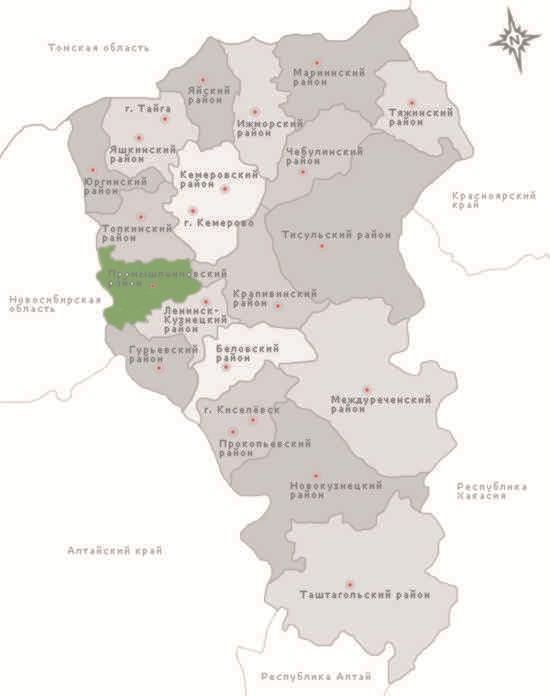 Рис. 1 Промышленновский районКемеровской области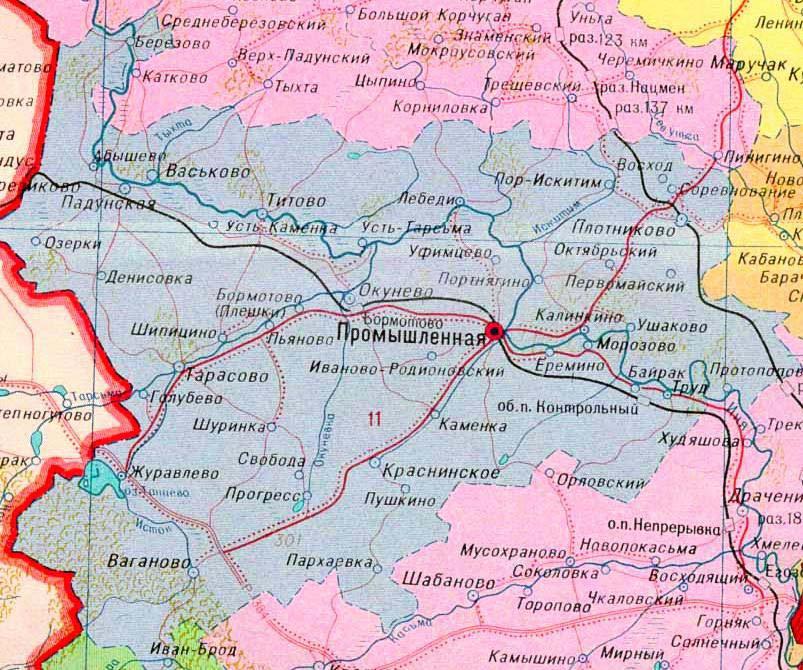 7Рис. 2 Промышленновский район.Расположение городских и сельских поселений.качестве исходной информации при выполнении работ используются данные представленные Администрацией муниципального района, теплоснабжающей организацией ООО «Тепловик». Для актуализации схемы теплоснабжения на 2019 г. использованы данные, предоставленные ОАО «СКЭК».состав Лебедевского сельского поселения Промышленновского муниципального района входят населенные пункты:- село Лебеди (является административным центром поселения); - деревня Подкопенная; - деревня Уфимцево; - деревня Пор-Искитим; - деревня Корбелкино.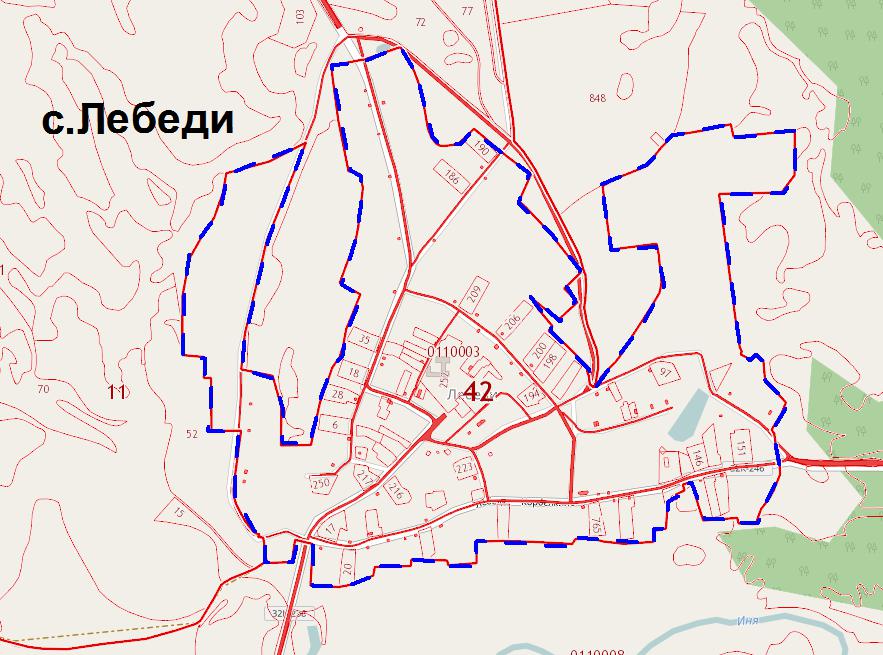 ,,Рис. 3. Кадастровая схема с. Лебеди Лебедевского сельского поселения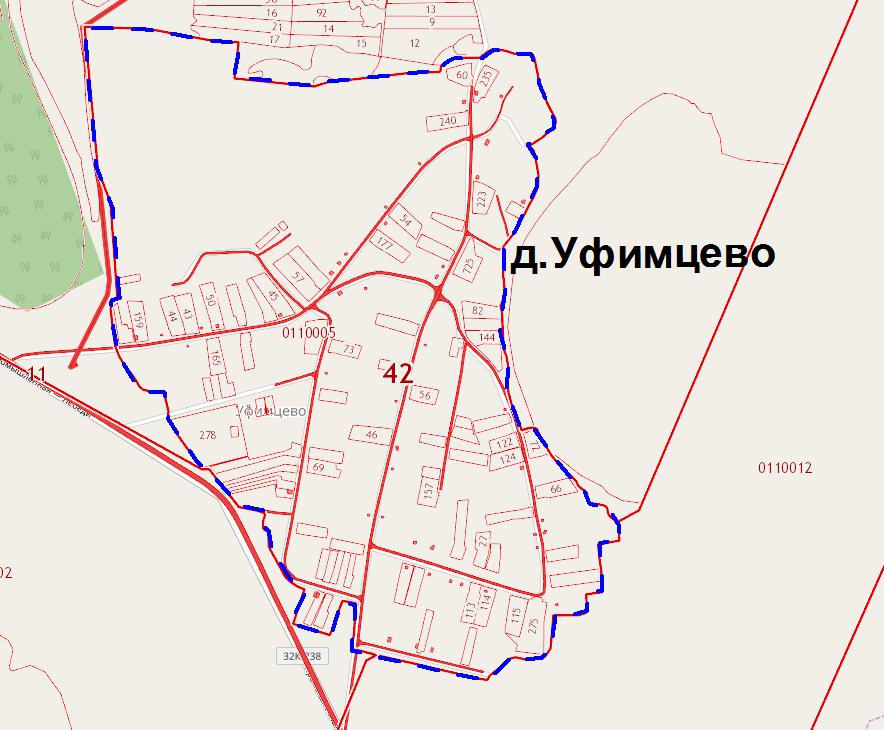 Рис. 4. Кадастровая схема д. Уфимцево Лебедевского сельского поселенияНа территории Лебедевского сельского поселения находится два централизованных источника тепловой энергии – котельные №17 (д. Уфимцево), №18 (с. Лебеди). На школьной котельной деревни Пор-Искитим, установлена блочно-модульная котельная с котлоагрегатом «Терморобот».Состав и техническая характеристика котельных приведены в таблице 1.Таблица 1. Состав и техническая характеристика оборудования котельных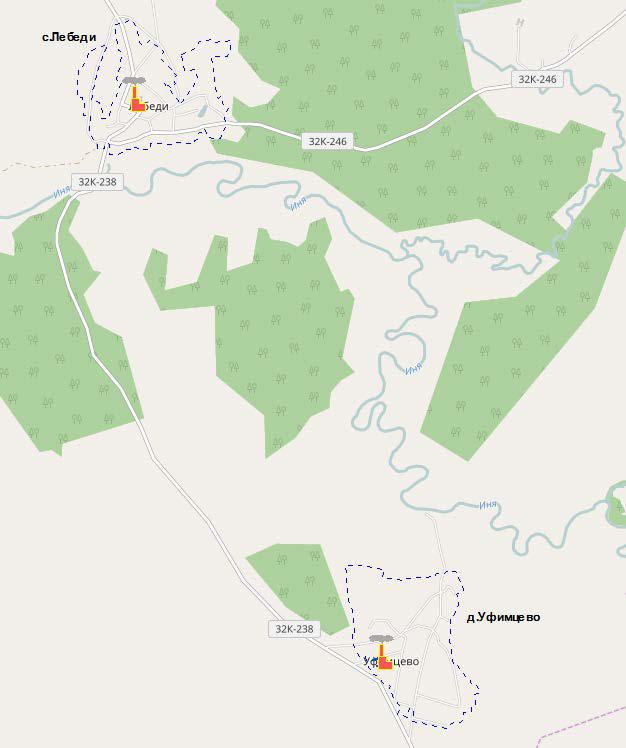 Рис. 5. Схема расположения котельных на территории Лебедевского сельского поселенияУстановленная мощность котельной №17 (д. Уфимцево) – 2 Гкал/ч. Химическая водоподготовка на котельной не применяется. Котельная функционирует 5808 часов в год. Потребителями тепловой энергии являются объекты социально-культурного назначения. Потребители подключены к тепловой сети по зависимой схеме, горячее водоснабжение отсутствует. Система теплоснабжения – 2-х трубная тупиковая. Прокладка трубопроводов тепловых сетей подземная. Тепловая изоляция трубопроводов выполнена из матов минеральной ваты. Тепловые сети запроектированы на работу при расчетных параметрах теплоносителя 95-70 °С. Общая протяженность тепловых сетей котельной в однотрубном исчислении – 540 м.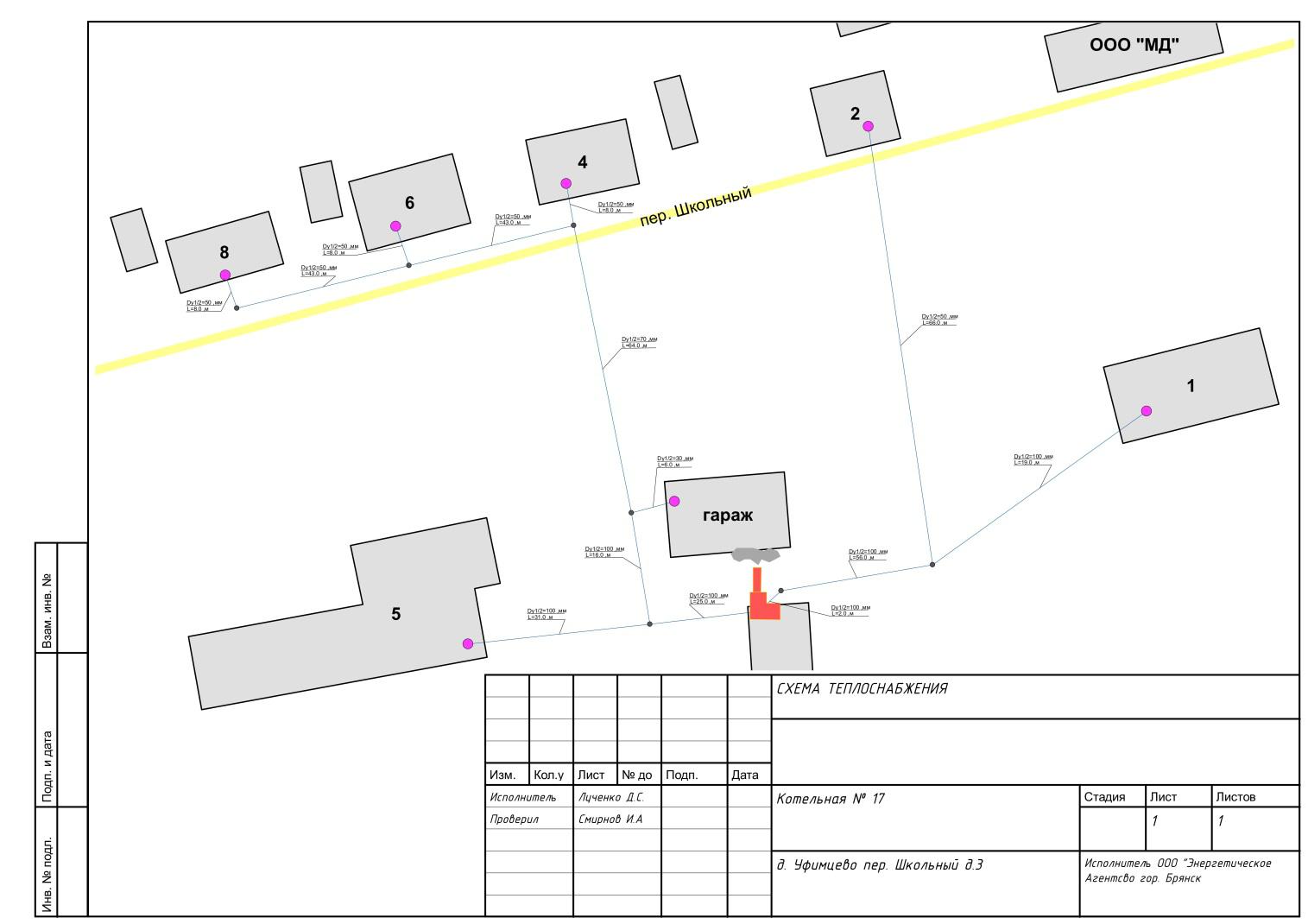 Рис. 6. Схема тепловых сетей котельной №17 д. Уфимцево Лебедевского сельского поселенияУстановленная мощность котельной №18 (с. Лебеди) – 1,376 Гкал/ч. Химическая водоподготовка на котельной не применяется. Котельная функционирует 5808 часов в год. Потребителями тепловой энергии являются объекты социально-культурного назначения. Потребители подключены к тепловой сети по зависимой схеме, горячее водоснабжение отсутствует. Система теплоснабжения – 2-х трубная тупиковая. Прокладка трубопроводов тепловых сетей надземная. Тепловая изоляция трубопроводов выполнена из матов минеральной ваты. Тепловые сети запроектированы на работу при расчетных параметрах теплоносителя 95-70 °С. Общая протяженность тепловых сетей котельной в однотрубном исчислении – 246 м.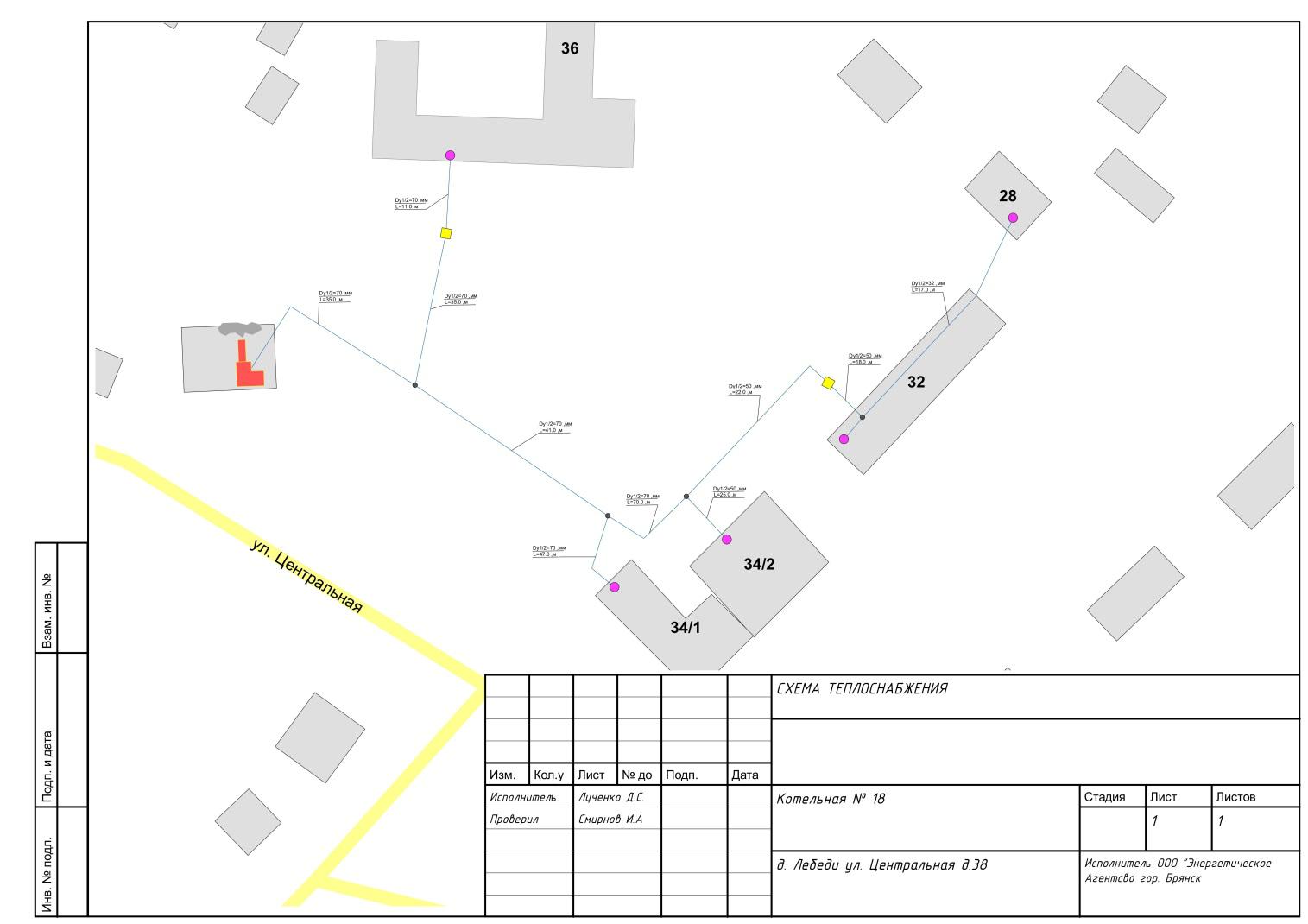 Рис. 7. Схема тепловых сетей котельной №18 с. Лебеди Лебедевского сельского поселенияУстановленная мощность котельной д. Пор-Искитим, ул. Советская, 7 – 0,258 Гкал/ч. Химическая водоподготовка на котельной не применяется. Котельная функционирует 5808 часов в год. Потребителями тепловой энергии являются объекты социально-культурного назначения. Потребители подключены к тепловой сети по зависимой схеме, горячее водоснабжение отсутствует.Большинство жилых зданий усадебного типа обеспечены тепловой энергией от печного отопления.Основным видом топлива является каменный уголь марки Др. Приборы учета тепловой энергии отсутствуют.Показатели перспективного спроса на тепловую энергию (мощность) итеплоноситель в установленных границах территории поселения1.1. Общая частьАдминистрацией Промышленновского района не представлены данные по прогнозу спроса на тепловую энергию для перспективной застройки на период до 2030 г. В связи с этим при расчете перспективных нагрузок для составления схемы теплоснабжения Лебедевского сельского поселения принимаем, что строительство, расширение объектов перспективного строительства общественных зданий (детских садов, школ, общественных центров и т.п.) не планируется.Зона застройки индивидуальными жилыми домами не учитывается в расчетах перспективной нагрузки системы теплоснабжения.1.2. Площадь строительных фондов и приросты площади строительных фондов по расчетным элементам территориального деления	В связи с отсутствием данных по прогнозу спроса на тепловую энергию для перспективной застройки на период до 2030 г. при расчете перспективных нагрузок для составления схемы теплоснабжения Лебедевского сельского поселения принимаем, что строительство, расширение объектов перспективного строительства общественных зданий (детских садов, школ, общественных центров и т.п.) не планируется.Таблица 2. Перспективное изменение строительных площадей с разделением на расчетные периоды до 2030 года1.3. Объемы потребления тепловой энергии (мощности), теплоносителя и приросты потребления тепловой энергии (мощности)	В связи с отсутствием данных по прогнозу спроса на тепловую энергию для перспективной застройки на период до 2030 г. при расчете перспективных нагрузок для составления схемы теплоснабжения Лебедевского сельского поселения принимаем, что строительство, расширение объектов перспективного строительства общественных зданий (детских садов, школ, общественных центров и т.п.) не планируется.Таблица 3. Прогноз прироста тепловой нагрузки для перспективной застройки в период до 2030 г.Таблица 4. Тепловая нагрузка для перспективной застройки в период до 2030 г.Анализ данных таблиц 3 и 4 показывает, что в период 2014-2030 гг. нагрузки жилого и общественного фонда сохранятся на уровне показателей 2014 года.Расчетные нагрузки системы теплоснабжения для обеспечения теплом в 2030 г. в целом составят 0,79 Гкал/ч.1.4. Потребление тепловой энергии (мощности) и теплоносителя объектами, расположенными в производственных зонахсвязи с отсутствием данных по прогнозу спроса на тепловую энергию в период с 2014 по 2030 г. не планируется строительство новых промышленных предприятий на территории Лебедевского сельского поселения.Перспективные балансы тепловой мощности источников тепловойэнергии и тепловой нагрузки потребителей2.1. Радиусы эффективного теплоснабженияМаксимальное расстояние в системе теплоснабжения от ближайшего источника тепловой энергии до теплопотребляющей установки, при превышении которого подключение потребителя к данной системе теплоснабжения экономически нецелесообразно по причине увеличения совокупных расходов в системе теплоснабжения, носит название радиуса эффективного теплоснабжения. Расширение зоны теплоснабжения с увеличением радиуса действия источника тепловой энергии приводит к возрастанию затрат на производство и транспорт тепловой энергии. С другой стороны подключение дополнительной тепловой нагрузки приводит к увеличению доходов от дополнительного объема ее реализации. При этом понятием радиуса эффективного теплоснабжения является то расстояние, при котором вероятный рост доходов от дополнительной реализации тепловой энергии компенсирует возрастание расходов при подключении удаленного потребителя.Эффективный радиус теплоснабжения рассчитан для действующего источника тепловой энергии путем применения фактических удельных затрат на единицу отпущенной потребителям тепловой энергии.основу расчетов радиуса эффективного теплоснабжения от теплового источника положены полуэмпирические соотношения, которые впервые были приведены в «Нормы по проектированию тепловых сетей» (Энергоиздат, М., 1938 г.). Для приведения указанных зависимостей к современным условиям функционирования системы теплоснабжения использован эмпирический коэффициент, предложенный В.Н. Папушкиным (ВТИ, Москва), К = 563.Эффективный радиус теплоснабжения определялся из условия минимизации удельных стоимостей сооружения тепловых сетей и источников:S  A  Z → min, руб. / Гкал / чгде A - удельная стоимость сооружения тепловой сети, руб./Гкал/ч;- удельная стоимость сооружения котельной, руб./Гкал/ч.Для связи себестоимости производства и транспорта теплоты с минимальным радиусом теплоснабжения использовались следующие аналитические выражения:A  1050 ⋅ R 0,48 ⋅ B 0,26 ⋅ S , руб. / Гкал / чП 0,62 ⋅ H 0,19 ⋅ ∆τ 0,38Z  b  30 ⋅10 6 ⋅ϕ , руб. /Гкал / ч R 2 ⋅ П- максимальный радиус действия тепловой сети (длина главной тепловой магистрали самого протяженного вывода от источника), км;- потери напора на гидравлическое сопротивление при транспорте теплоносителя по тепловой магистрали, м.вод.ст.;- эмпирический коэффициент удельных затрат в единицу тепловой мощности котельной, руб./Гкал/ч;- удельная стоимость материальной характеристики тепловой сети, руб./м²; B - среднее количество абонентов на единицу площади зоны действияисточника теплоснабжения, шт./км²;- тепловая плотность района, Гкал/ч*км²;∆τ - расчетный перепад температур теплоносителя в тепловой сети, ºС;ϕ - поправочный коэффициент, принимаемый равным 1,0 для котельных.учетом уточненных эмпирических коэффициентов связь между удельными затратами на производство и транспорт тепловой энергии с максимальным радиусом теплоснабжения определялась по следующей полуэмпирической зависимости, выраженной формулой:По полученной формуле определен эффективный радиус теплоснабжения.Результаты расчетов приведены в таблице 5.Полученные значения радиусов носят ориентировочный характер и не отражают реальную картину экономической эффективности, так как критерием выбора решения о трансформации зоны является не просто увеличение совокупных затрат, а анализ возникающих в связи с этим действием эффектов и необходимых для осуществления этого действия затрат.Таблица5. Расчет эффективного радиуса теплоснабжения котельных2.2. Описание существующих и перспективных зон действия систем теплоснабжения и источников тепловой энергииСуществующие зоны действия систем теплоснабжения и источников тепловой энергии представлены на рисунках 8-9. Перспективные зоны действия систем теплоснабжения не показаны в связи с отсутствием информации.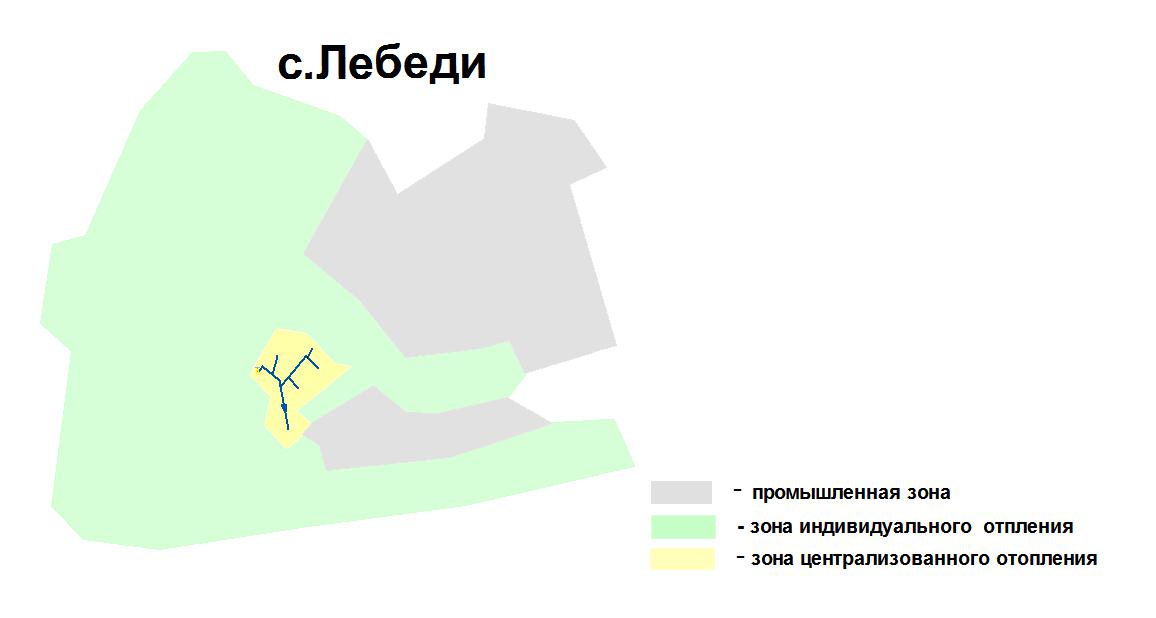 Рис. 8. Зоны действия систем теплоснабжения с. Лебеди Лебедевского сельского поселения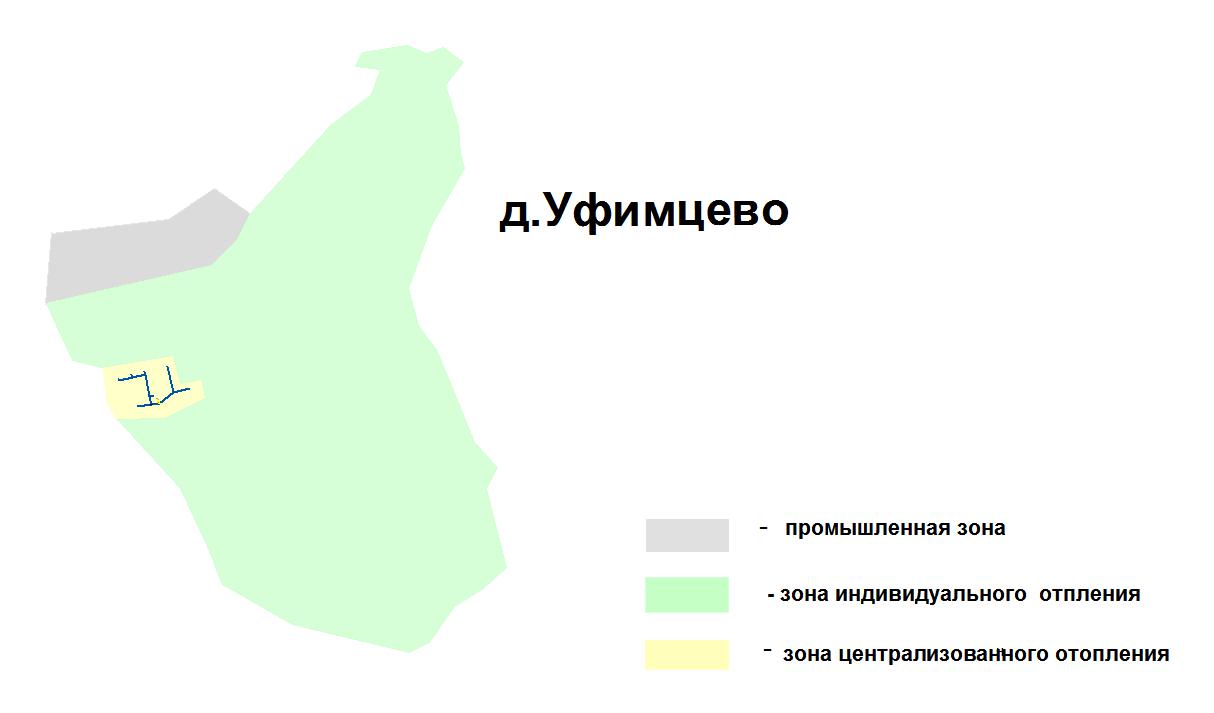 Рис. 9. Зоны действия систем теплоснабжения д. Уфимцево Лебедевского сельского поселения2.3. Описание существующих и перспективных зон действия индивидуальных источников тепловой энергииЦентрализованное теплоснабжение предусмотрено для существующей застройки. Под индивидуальным теплоснабжением понимается, в частности, печное отопление и теплоснабжение от индивидуальных (квартирных) котлов. По существующему состоянию системы теплоснабжения индивидуальное теплоснабжение применяется в индивидуальном малоэтажном жилищном фонде (зоны действия индивидуального отопления представлены на рисунках 8-9). Поквартирное отопление в многоквартирных многоэтажных жилых зданиях по состоянию базового года разработки схемы теплоснабжения не применяется и на перспективу не планируется. Схемой теплоснабжения не предусмотрено использование индивидуального теплоснабжения.2.4. Перспективные балансы тепловой мощности и тепловой нагрузки в перспективных зонах действия источников тепловой энергии, в том числеработающих на единую тепловую сетьБалансы располагаемой тепловой мощности и присоединенной тепловой нагрузки по состоянию на 2019-2030г.г. представлены в таблицах 6-8.Таблица 6. Балансы располагаемой тепловой мощности и присоединенной тепловой нагрузки котельной №17 (д. Уфимцево) по состоянию на 2019-2030 г.г.Дефицит тепловой мощности на протяжении 2019-2030г.г. не наблюдается.Таблица 7. Балансы располагаемой тепловой мощности и присоединенной тепловой нагрузки котельной №18 (с. Лебеди) по состоянию на 2019-2030 г.г.Таблица 8. Балансы располагаемой тепловой мощности и присоединенной тепловой нагрузки котельной д. Пор-Искитим, ул. Советская, 7 по состоянию на 2019-2030 г.г.2.5. Существующие и перспективные затраты тепловой мощности на хозяйственные нужды источников тепловой энергииСуществующие и перспективные затраты тепловой мощности на хозяйственные нужды источников тепловой энергии рассчитаны как отношение расхода тепловой энергии на отопление помещения каждой котельной к суммарному расходу собственных нужд согласно данным расчета удельных расходов топлива на отпущенную тепловую энергию ОАО «СКЭК» на 2019 год. Значения для котельной №17 (д. Уфимцево) – 2,95 %, для котельной №18 (с. Лебеди) – 2,99%, для котельной д. Пор-Искитим, ул. Советская, 7 – 3,9%. Полученные существующие и перспективные затраты тепловой мощности на хозяйственные нужды источников тепловой энергии сведены в таблицу 9.Таблица 9. Затраты тепловой мощности на хозяйственные нужды источников тепловой энергии2.6. Значения существующей и перспективной тепловой мощности источников тепловой энергии неттотаблице 10 приведены значения существующей и перспективной тепловой мощности котельных нетто, то есть располагаемой мощности котельной без учета затрат тепловой энергии на собственные нужды.Таблица 10. Тепловая мощность котельных нетто2.7. Значения существующих и перспективных потерь тепловой энергии при ее передаче по тепловым сетямСуществующие и перспективные значения потерь тепловой энергии в тепловых сетях теплопередачей через теплоизоляционные конструкции теплопроводов и потери теплоносителя, с указанием затрат теплоносителя на компенсацию этих потерь рассчитаны согласно данным расчета нормативных тепловых потерь в сетях каждой системы теплоснабжения по результатам обследования тепловых сетей и корректировки схем тепловых сетей на 2019 год ОАО «СКЭК». В ходе проведения расчетов, доля потерь тепловой энергии в тепловых сетях теплопередачей через теплоизоляционные конструкции теплопроводов составили для котельной №17 (д. Уфимцево) – 97,7 %, для котельной №18 (с. Лебеди) – 98,3 %. Доля тепловой энергии с потерями теплоносителя на компенсацию этих потерь – 2,3 %; 1,7% соответственно. Полученные существующие и перспективные значения потерь тепловой энергии в тепловых сетях теплопередачей через теплоизоляционные конструкции теплопроводов и потери теплоносителя, с указанием затрат теплоносителя на компенсацию	этих	потерь	сведены	в	таблицу	11.Таблица 11. Существующие и перспективные потери тепловой энергии при ее передаче по тепловым сетям2.8. Затраты существующей и перспективной тепловой мощности на хозяйственные нужды тепловых сетейЗатраты тепловой мощности на хозяйственные нужды тепловых сетей отсутствуют.2.9. Значения существующей и перспективной резервной тепловой мощности источников теплоснабжения, в том числе источников тепловой энергии, принадлежащих потребителям, и источников тепловой энергиитеплоснабжающих организаций, с выделением аварийного резерва и резерва по договорам на поддержание резервной тепловой мощностиЗначения резервов тепловой мощности источников теплоснабжения представлены в таблицах 6-8.Резервы тепловой мощности сохраняются при развитии системы теплоснабжения на всех этапах реализации схемы теплоснабжения поселения.	Аварийный резерв тепловой мощности источников тепловой энергии достаточен для поддержания котельных в работоспособном состоянии. Договоры с потребителями на поддержание резервной тепловой мощности отсутствуют.2.10. Значения существующей и перспективной тепловой нагрузки потребителей, устанавливаемые по договорам на поддержание резервнойтепловой мощности, долгосрочным договорам теплоснабжения, всоответствии с которыми цена определяется по соглашению сторон, и по долгосрочным договорам, в отношении которых установлен долгосрочный тарифПотребители с заключенными договорами на поддержание резервной тепловой мощности, с долгосрочными договорами теплоснабжения, в соответствии с которыми цена определяется по соглашению сторон, с долгосрочными договорами, в отношении которых установлен долгосрочный тариф отсутствуют.Перспективные балансы производительности водоподготовительныхустановок3.1. Порядок расчета перспективных балансов производительности водоподготовительных установок и максимального потреблениятеплоносителя теплопотребляющими установками потребителей, в том числе в аварийных режимах3.1.1.Общие положенияПерспективные балансы производительности водоподготовительных установок и максимального потребления теплоносителя теплопотребляющими установками потребителей, в том числе в аварийных режимах, содержат обоснование балансов производительности водоподготовительных установок в целях подготовки теплоносителя для тепловых сетей и перспективного потребления теплоносителя теплопотребляющими установками потребителей, а также обоснование перспективных потерь теплоносителя при его передаче по тепловым сетям.Расчет нормативных потерь теплоносителя в тепловых сетях выполнен в соответствии с «Методическими указаниями по составлению энергетической характеристики для систем транспорта тепловой энергии по показателю «потери сетевой воды», утвержденными приказом Минэнерго РФ от 30.06.2003 № 278 и «Инструкцией по организации в Минэнерго России работы по расчету и обоснованию нормативов технологических потерь при передаче тепловой энергии», утвержденной приказом Минэнерго от 30.12.2008 № 325.Расчет выполнен с разбивкой по пятилетним периодам, начиная с текущего момента, с учетом перспективных планов строительства (реконструкции) тепловых сетей и планируемого присоединения к ним систем теплоснабжения потребителей.связи с отсутствием приборов учета на источниках тепловой энергии и у потребителей произвести сравнительный анализ нормативных и фактических потерь теплоносителя не возможно.3.1.2.Определение расчетного часового расхода воды для расчета производительности водоподготовкиРасчетный часовой расход воды для определения производительности водоподготовки и соответствующего оборудования для подпитки системы теплоснабжения принимался в соответствии со СНиП 41-02-2003 «Тепловые сети»:в закрытых системах теплоснабжения - 0,75 % фактического объема воды в трубопроводах тепловых сетей и присоединенных к ним системах отопления и вентиляции зданий. При этом для участков тепловых сетей длиной более 5 км от источников теплоты без распределения теплоты расчетный расход воды следует принимать равным 0,5 % объема воды в этих трубопроводах;в открытых системах теплоснабжения - равным расчетному среднему расходу воды на горячее водоснабжение с коэффициентом 1,2 плюс 0,75 % фактического объема воды в трубопроводах тепловых сетей и присоединенных к ним системах отопления, вентиляции и горячего водоснабжения зданий. При этом для участков тепловых сетей длиной более 5 км от источников теплоты без распределения теплоты расчетный расход воды следует принимать равным 0,5 % объема воды в этих трубопроводах;для отдельных тепловых сетей горячего водоснабжения при наличии баков-аккумуляторов - равным расчетному среднему расходу воды на горячее водоснабжение с коэффициентом 1,2; при отсутствии баков - по максимальному расходу воды на горячее водоснабжение плюс (в обоих случаях) 0,75 % фактического объема воды в трубопроводах сетей и присоединенных к ним системах горячего водоснабжения зданий.Для открытых и закрытых систем теплоснабжения предусмотрена дополнительно аварийная подпитка химически не обработанной и не деаэрированной водой, расход которой принят равным 2% объема воды в трубопроводах тепловых сетей и присоединенных к ним системах отопления, вентиляции и в системах горячего водоснабжения для открытых систем теплоснабжения.Объем воды в системах теплоснабжения при отсутствии данных по фактическим объемам воды допускается принимать равным 65 м3 на 1 МВт расчетной тепловой нагрузки при закрытой системе теплоснабжения, 70 м3 на 1 МВт - при открытой системе и 30 м3 на 1 МВт средней нагрузки - при отдельных сетях горячего водоснабжения.Внутренние объемы системы теплоснабжения определены расчетным путем по удельному объему воды в радиаторах чугунных высотой 500 мм при расчетном температурном графике отопления и по присоединенной расчетной отопительно-вентиляционной нагрузке по «Методическим указаниям по составлению энергетической характеристики для систем транспорта тепловой энергии по показателю "потери сетевой воды" (СО 153-34.20.523 (4) - 2003 Москва 2003).3.1.3. Определение нормативов технологических потерь и затрат теплоносителянормируемым технологическим затратам теплоносителя (теплоноситель – вода) относятся:-затраты теплоносителя на заполнение трубопроводов тепловых сетей перед пуском после плановых ремонтов и при подключении новых участков тепловых сетей;-технологические сливы теплоносителя средствами автоматического регулирования теплового и гидравлического режима, а также защиты оборудования;-технически обоснованные затраты теплоносителя на плановые эксплуатационные испытания тепловых сетей и другие регламентные работы.нормируемым технологическим потерям теплоносителя относятся технически неизбежные в процессе передачи и распределения тепловой энергии потери теплоносителя с его утечкой через неплотности в арматуре и трубопроводах тепловых сетей в пределах, установленных правилами технической эксплуатации тепловых энергоустановок.Нормативные значения потерь теплоносителя за год с его нормируемой утечкой, м3, определялись по формуле:Gут.н = аVгодnгод10–2 = mут.год.нnгод,где а – норма среднегодовой утечки теплоносителя, м3/чм3, установленная правилами технической эксплуатации тепловых энергоустановок, в пределах 0,25% среднегодо-вой емкости трубопроводов тепловых сетей в час;Vгод – среднегодовая емкость трубопроводов тепловых сетей, эксплуатируемых теплосетевой организацией, м3;nгод – продолжительность функционирования тепловых сетей в году, ч; mут.год.н – среднегодовая норма потерь теплоносителя, обусловленных утечкой, м3/ч. Значение среднегодовой емкости трубопроводов тепловых сетей, м3, определялась из выражения:Vгод = (Vотnот + Vлnл) / (nот + nл) = (Vотnот + Vлnл) / nгод,где Vот и Vл – емкость трубопроводов тепловых сетей в отопительном и неотопительном периодах, м3;nот и nл – продолжительность функционирования тепловых сетей в отопительном и неотопительном периодах, ч.При расчете значения среднегодовой емкости учитывалась емкость трубопроводов, вновь вводимых в эксплуатацию, и продолжительность использования данных трубопроводов в течение календарного года; емкость трубопроводов, образуемую в результате реконструкции тепловой сети (изменения диаметров труб на участках, длины трубопроводов, конфигурации трассы тепловой сети) и период времени, в течение которого введенные вэксплуатацию участки реконструированных трубопроводов задействованы в календарном году; емкость трубопроводов, временно выводимых из использования для ремонта, и продолжительность ремонтных работ.При определении значения среднегодовой емкости тепловой сети в значении емкости трубопроводов в неотопительном периоде учитывалось требование правил технической эксплуатации о заполнении трубопроводов деаэрированной водой с поддержанием избыточного давления не менее 0,5 кгс/см2 в верхних точках трубопроводов.Прогнозируемая продолжительность отопительного периода принималась в соответствии со строительными нормами и правилами по строительной климатологии.Потери теплоносителя при авариях и других нарушениях нормального эксплуатационного режима, а также сверхнормативные потери в нормируемую утечку не включались.Затраты теплоносителя, обусловленные вводом в эксплуатацию трубопроводов тепловых сетей, как новых, так и после плановых ремонтов или реконструкции, принимались в размере 1,5-кратной емкости соответствующих трубопроводов тепловых сетей.Затраты теплоносителя, обусловленные его сливом средствами автоматического регулирования и защиты, предусматривающими такой слив, определяемые конструкцией указанных приборов и технологией обеспечения нормального функционирования тепловых сетей и оборудования, в расчете нормативных значений потерь теплоносителя не учитывались из-за отсутствия в тепловых сетях поселения действующих приборов автоматики или защиты такого типа.Затраты теплоносителя при проведении плановых эксплуатационных испытаний тепловых сетей и других регламентных работ включают потери теплоносителя при выполнении подготовительных работ, отключении участков трубопроводов, их опорожнении и последующем заполнении.Нормирование затрат теплоносителя на указанные цели производилось с учетом регламентируемой нормативными документами периодичности проведения эксплуатационных испытаний и других регламентных работ и утвержденных эксплуатационных норм затрат для каждого вида испытательных и регламентных работ в тепловых сетях для данных участков трубопроводов и принималось в размере 1,5-кратной емкости соответствующих трубопроводов тепловых сетей.При изменении емкости (внутреннего объема) трубопроводов тепловых сетей, эксплуатируемых теплосетевой организацией, на 5%, ожидаемые значения показателя «потери сетевой воды» допускается определять по формуле:где: G планпсв –ожидаемые годовые потери сетевой воды на период регулирования, м³;Gнормпсв –годовые потери сетевой воды в тепловых сетях, находящихся в эксплуатационной ответственности теплосетевой организации, в соответствии с энергетическими характеристиками, м³;∑ Vсрплан.г – ожидаемый суммарный среднегодовой объём тепловых сетей, м³; ∑ Vсрнорм.г – суммарный среднегодовой объём тепловых сетей,находящихся в эксплуатационной ответственности теплосетевой организации, принятый при разработке энергетических характеристик, м³.3.1.4. Определение расхода воды на собственные нужды водоподготовительных установокРасход воды на собственные нужды водоподготовительных установок зависит от ряда факторов, основными из которых являются:принципиальная схема водоподготовки;качество исходной воды;рабочая обменная емкость применяемых ионитов;удельный расход воды на регенерацию и требуемую отмывку свежего ионита;степень отмывки ионита от продуктов регенерации;повторное использование части отмывочных вод (на взрыхление ионитов, на приготовление регенерирующих растворов).Для определения расчетного расхода воды на собственные нужды водоподготовительных установок использовались усредненные данные, приведенные в таблицах 2-14, 2-15 тома 1 «Водоподготовка и водный режим парогенераторов» «Справочника химика-энергетика» под общей редакцией С.М. Гурвича (М. Энергия, 1972).По приведенным ниже формулам определен расход воды на собственные нужды водоподготовительного аппарата в процентах количества полученного в нем фильтрата:для натрий-катионитного фильтра первой ступени с загруженным в фильтр сульфоуглемРNa1=Ри*100Ж0/есу,для натрий-катионитного фильтра первой ступени с загруженным в фильтр катионитом КУ-2РNa1=Ри*100Ж0/еКУ-2,для натрий-катионитного фильтра второй ступени с загруженным в фильтр сульфоуглемРNa2=Ри(100+РNa1)ЖNa1/есу,для натрий-катионитного фильтра второй ступени с загруженным в фильтр катионитом КУ-2РNa1=Ри(100+РNa1)ЖNa1/еКУ-2,где:Ри – удельный расход воды на собственные нужды ионита м3/ м3:для фильтра первой ступени, загруженного сульфоуглем в Na-форме – 5,0; для фильтра второй ступени, загруженного сульфоуглем в Na-форме – 6,0; для фильтра первой ступени, загруженного сульфоуглем в Н-форме – 5,0; для фильтра второй ступени, загруженного сульфоуглем в Н-форме – 10,0; для фильтра первой ступени, загруженного катионитом КУ-2 в Na-форме – 6,0; для фильтра второй ступени, загруженного катионитом КУ-2 в Na-форме – 8,0. для фильтра первой ступени, загруженного катионитом КУ-2 в Н-форме – 6,5; для фильтра второй ступени, загруженного катионитом КУ-2 в Н-форме – 12,0.есу – значение рабочей обменной емкости ионита, г-экв/м3:для сульфоугля марки СК в Na-форме –267; для сульфоугля марки СК в Н-форме – 270; для сульфоугля марки СМ в Na-форме - 357; для сульфоугля марки СМ в Н-форме –270; для катионита марки КУ-2 в Na-форме – 950; для катионита марки КУ-2 в Н-форме – 650.Ж0 – жесткость исходной воды, принята по значениям представленным теплоснабжающими организациями ОАО «СКЭК»3.2. Перспективные балансы производительности водоподготовительных установок и максимального потребления теплоносителя теплопотребляющими установкамиРасчет перспективных балансов производительности водоподготовительных установок и максимального потребления теплоносителя теплопотребляющими установками, в том числе в аварийных режимах на котельных был выполнен с учетом перспективного развития потребителей тепловой энергии.Перспективный годовой расход объема теплоносителя приведен в таблице 12.Таблица 12. Годовой расход теплоносителя в зонах действия котельныхПримечание: * - в связи с отсутствием приборов учета на источниках тепловой энергии и у потре-бителей данные о сверхнормативных утечках теплоносителя отсутствуют;- расчетные значения.настоящее время на котельных отсутствуют водоподготовительные установки. Для определения перспективной проектной производительности водоподготовительных установок указанных котельных, а также перспективной проектной производительности водоподготовительных установок на строящихся источниках рассчитаны годовые и среднечасовые расходы подпитки тепловой сети.В таблице 13 представлены балансы производительности водоподготовительных установок и подпитки тепловой сети в зоне действия котельных и перспективные значения подпитки тепловой сети, обусловленные нормативными утечками в тепловых сетях.Таблица 13. Баланс производительности водоподготовительных установок и подпит-ки тепловой сети в зоне действия котельныхПримечание: * - в связи с отсутствием приборов учета на источниках тепловой энергии и у потре-бителей данные о сверхнормативных утечках теплоносителя отсутствуют;- расчетные значения.Анализ таблицы 13 показывает, что расходы сетевой воды не увеличиваются, что связано с отсутствием подключения новых потребителей.Для обеспечения приведенных выше расходов сетевой воды предлагаются следующие решения по вводу ВПУ на котельных(таблица 14, 15).Таблица 14. Предложение по выбору водоподготовительных установок для источников теплоснабженияПримечание: * -марка оборудования в ходе проектирования может быть изменена.Таблица 15. Предложение по выбору баков аккумуляторов для источников Примечание: * - значение в ходе проектирования может быть уточнено.3.3. Перспективные балансы производительности водоподготовительных установок источников тепловой энергии для компенсации потерь теплоносителя в аварийных режимах работы систем теплоснабженияБаланс производительности водоподготовительных установок в аварийных режимах приведен в таблице 16.Таблица 16. Баланс производительности водоподготовительных установок и подпит-ки тепловой сети в аварийных режимах работы систем теплоснабженияКак следует из таблицы 16 производительность водоподготовительных установок котельных достаточна для обеспечения подпитки систем теплоснабжения химически очищенной водой в аварийных режимах работы.Предложения по строительству, реконструкции и техническомуперевооружению источников тепловой энергии4.1. Общие положенияПредложения по новому строительству, реконструкции и техническому перевооружению источников тепловой энергии сформированы на основе данных, определенных в разделах 2 и 3 настоящего отчета.	В 2019-2020 году планируется установка модульной угольной котельной терморобот ТР-60 ДК в д. Портягино, ул. Школьная, и установка модульной угольной котельной терморобот ТР-60 ДК в д. Уфимцево, ул. Молодежная, 10а.Решения по подбору инженерного оборудования источников тепла принимались на основании расчета ВПУ. Подбор ВПУ осуществлялся по прайслистам и каталогам рекламной продукции заводов-изготовителей. Марки оборудования, указанного в мероприятиях по реконструкции источников теплоснабжения, приняты условно, при необходимости можно заменить на аналогичные.4.2. Предложения по строительству источников тепловой энергии	В 2019-2020 году планируется установка модульной угольной котельной терморобот ТР-60 ДК в д. Портягино, ул. Школьная, и установка модульной угольной котельной терморобот ТР-60 ДК в д. Уфимцево, ул. Молодежная, 10а.4.3. Предложения по реконструкции источников тепловой энергии, обеспечивающих перспективную тепловую нагрузку	В связи с отсутствием данных по прогнозу спроса на тепловую энергию для перспективной застройки на период до 2030 г. при расчете перспективных нагрузок для составления схемы теплоснабжения Лебедевского сельского поселения принимаем, что строительство, расширение объектов перспективного строительства общественных зданий (детских садов, школ, общественных центров т.п.) не планируется. Таким образом, существующий состав теплогенерирующего и теплосетевого оборудования достаточен для теплоснабжения подключенных потребителей. В связи с этим, необходимость в реконструкции, с целью увеличения тепловой мощности на территории сельского поселения на ближайшую перспективу не требуется.	В 2018 году была проведена реконструкция котельной №18 с. Лебеди, включавшая в себя замену двух котлов Сибирь-7М на КВр-0,8.	В 2019-2020  годах планируется проведение реконструкции котельной №17 с. Уфимцево с заменой двух котлов КВр-1,16 на КВр-0,8.4.4. Предложения по техническому перевооружению источников тепловой энергии с целью повышения эффективности работы системтеплоснабженияПредложения по техническому перевооружению источников тепловой энергии с целью повышения эффективности работы систем теплоснабжения описаны в разделе 4.3 настоящего отчета.4.5. Графики совместной работы источников тепловой энергии, функционирующих в режиме комбинированной выработки электрической итепловой энергии и котельныхИсточники тепловой энергии с комбинированной выработкой тепловой и электрической энергии на территории Лебедевского сельского поселения отсутствуют.4.6. Меры по выводу из эксплуатации, консервации и демонтажу избыточных источников тепловой энергии, а также источников тепловойэнергии, выработавших нормативный срок службыСрок службы котлоагрегатов котельной №17 Лебедевского сельского поселения в 2030 году достигнет нормативного значения – 25 лет. Учитывая, что присоединенная нагрузка котельной составляет менее 26% от установленной мощности, рекомендуется проведение диагностики трубной части и продление нормативного срока службы котлоагрегатов на основании данных диагностики. В качестве мероприятий по продлению ресурса котлоагрегатов рекомендуется своевременно производить текущий и капитальный ремонт котельного оборудования, установка ВПУ, химреагентная промывка котлов и очистка внутритопочного пространства.4.7. Меры по переоборудованию котельных в источники комбинированной выработки электрической и тепловой энергииНа перспективу до 2030 г. не планируется переоборудование котельных в источники комбинированной выработки электрической и тепловой энергии.4.8. Меры по переводу котельных, размещенных в существующих и расширяемых зонах действия источников комбинированной выработкитепловой и электрической энергии, в пиковой режим работы.Источники тепловой энергии с комбинированной выработкой тепловой и электрической энергии на территории Лебедевского сельского поселения отсутствуют.4.9. Решения о загрузке источников тепловой энергии, распределении (перераспределении) тепловой нагрузки потребителей тепловой энергииСуществующие и перспективные режимы загрузки источников тепловой энергии по присоединенной нагрузке приведены в таблице 17.Таблица 17. Существующие и перспективные режимы загрузки источников по при-соединенной тепловой нагрузке на период 2014-2030 г.4.10. Оптимальные температурные графики отпуска тепловой энергии для каждого источников тепловой энергии систем теплоснабженияТепловые сети запроектированы на работу при расчетных параметрах теплоносителя 95/70°С.4.11. Предложения по перспективной установленной тепловой мощности каждого источника тепловой энергии с учетом аварийного и перспективного резерва тепловой мощности с предложениями по утверждению срока ввода в эксплуатацию новых мощностейЗначения перспективной установленной тепловой мощности источников тепловой энергии с учетом аварийного и перспективного резерва тепловой мощности представлены в таблицах 6-8 настоящего отчета.Предложения по строительству и реконструкции тепловых сетей5.1. Предложения по строительству и реконструкции тепловых сетей, обеспечивающих перераспределение тепловой нагрузки из зон с дефицитом располагаемой тепловой мощности источников тепловой энергии в зоны с резервом располагаемой тепловой мощности источников тепловой энергии(использование существующих резервов)Дефицит тепловой мощности источников тепловой энергии на территории сельского поселения отсутствует. В связи с отсутствием данных по прогнозу спроса на тепловую энергию для перспективной застройки на период до 2030 г. при расчете перспективных нагрузок для составления схемы теплоснабжения поселения принимаем, что строительство, расширение объектов перспективного строительства общественных зданий (детских садов, школ, общественных центров и т.п.) не планируется.Таким образом, существующий состав теплогенерирующего и теплосетевого оборудования достаточен для теплоснабжения подключенных потребителей. В связи с этим, необходимость в реконструкции, с целью увеличения тепловой мощности или строительства новых котельных и тепловых сетей на территории поселения на ближайшую перспективу не требуется.5.2. Предложения по строительству и реконструкции тепловых сетей для обеспечения перспективных приростов тепловой нагрузки под жилищную,комплексную или производственную застройкуПодключение перспективных тепловых нагрузок к котельным поселения не планируется.5.3. Предложения по строительству и реконструкции тепловых сетей в целях обеспечения условий, при наличии которых существует возможность поставок тепловой энергии потребителям от различных источников тепловой энергии при сохранении надежности теплоснабженияИсточники тепловой энергии рассредоточены по территории поселения. Обеспечение возможности поставок тепловой энергии потребителям от различных источников в данной ситуации экономически не целесообразно.5.4. Предложения по строительству и реконструкции тепловых сетей для повышения эффективности функционирования системы теплоснабжения, втом числе за счет перевода котельных в пиковый режим работы или ликвидации котельныхЛиквидация котельных не планируется, перевод котельных в пиковый режим не предусматривается.5.5. Предложения по строительству и реконструкции тепловых сетей с увеличением диаметра трубопроводов для обеспечения расчетных расходов теплоносителяПропускная способность трубопроводов от котельных поселения обеспечивает необходимый располагаемый напор на вводах потребителей, подключенных к централизованному теплоснабжению.5.6. Предложения по строительству и реконструкции тепловых сетей для обеспечения нормативной надежности и безопасности теплоснабженияПо данным анализа аварийности на тепловых сетях и теплоисточниках за2010-2014 гг. не выявлены элементы, не отвечающие требованиям надежности теплоснабжения.	В данной ситуации строительство новых тепловых сетей для обеспечения нормативной надежности теплоснабжения (резервирующие перемычки между магистралями, резервные линии, кольцевые линии) экономически не целесообразно.Для обеспечения нормативной надежности и безопасности теплоснабжения рекомендуется производить замену участков трубопроводов тепловых сетей во время плановых ремонтов.Перспективные топливные балансыЗначения перспективных расходов основного вида топлива на источниках тепловой энергии приведены в таблице 18. На рисунке 10 представлены прогнозные значения потребления топлива котельными по периодам.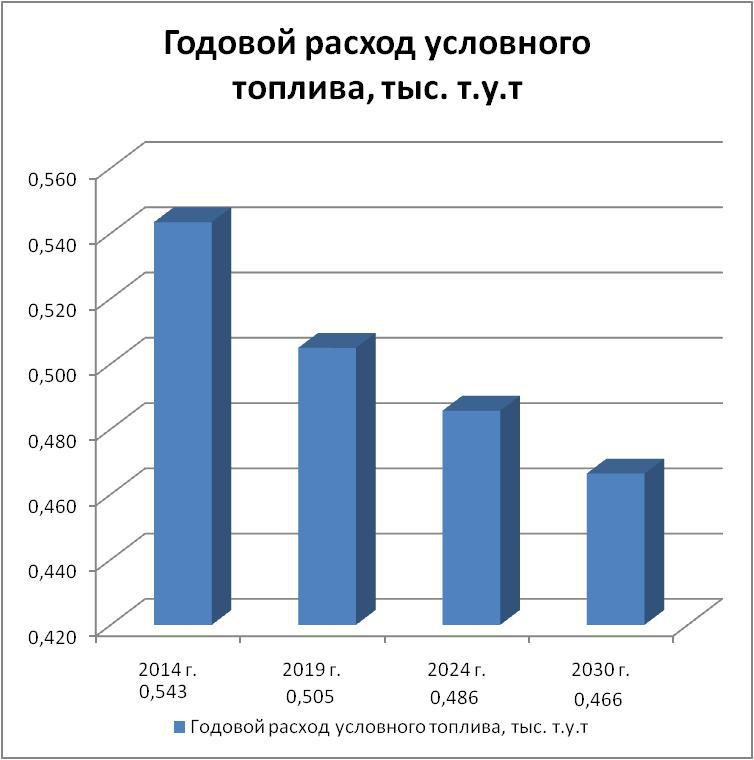 Рис.10.Перспективный расход условного топлива по периодамТаблица 18. Топливный баланс системы теплоснабженияСогласно таблицы 18 перспективный расход условного топлива к 2030 году уменьшится на – 0,077 тыс.т.у.т. Снижение объясняется выполнением плановых текущих и капитальных работ по ремонту котельного оборудования, химреагентной промывкой котлов и очисткой внутритопочного пространства, установкой ВПУ. В таблице 19 и рисунке 11 представлен перспективный баланс поселения по топливу.Таблица 19. Перспективный баланс по топливу за период с 2019 г. по 2030 г.Годовой расход условного топлива, тыс.т.у.т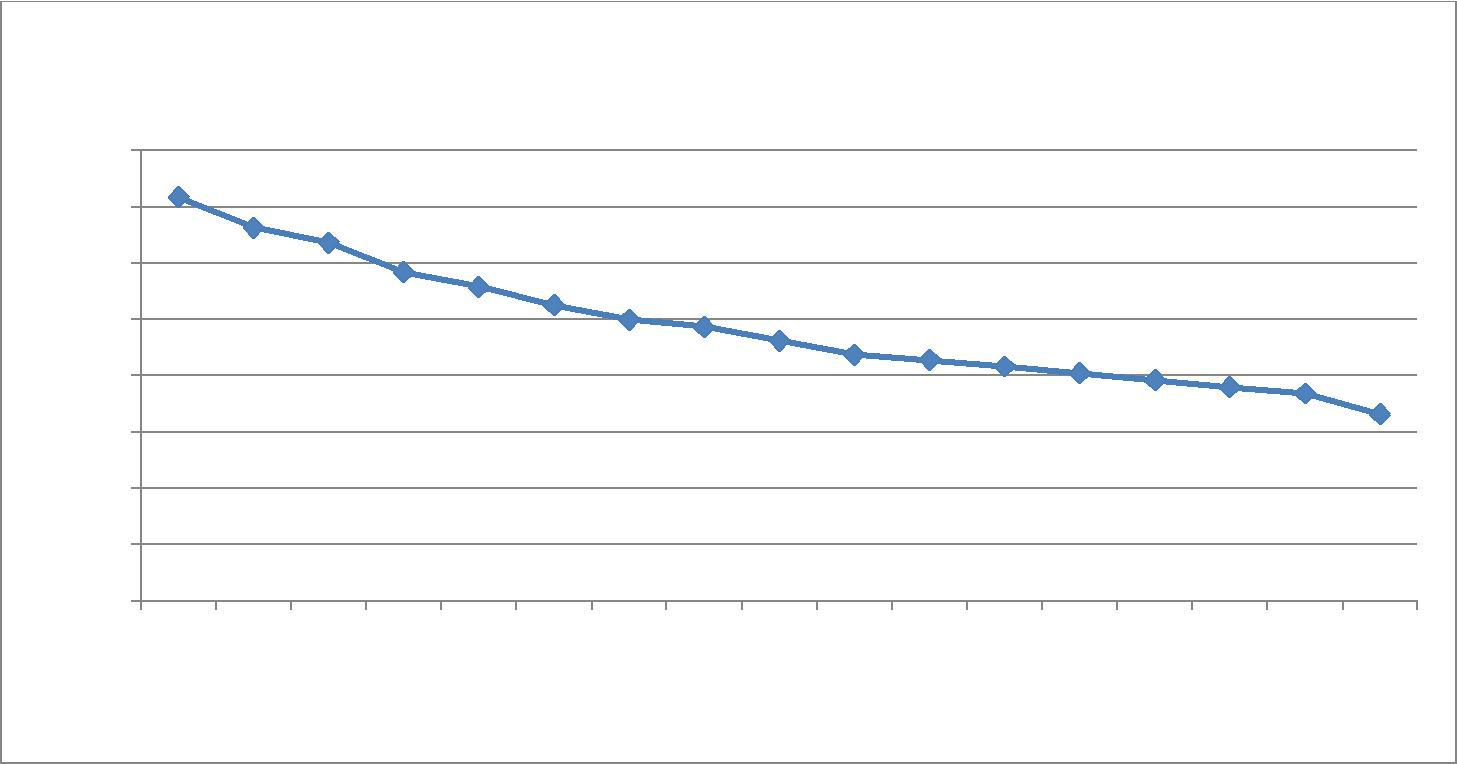 0,5600,5400,5200,5000,480                           2014 2015 2016 2017 2018 2019 2020 2021 2022 2023 2024 2025 2026 2027 2028 2029 2030 Годовой расход условного топлива, тыс.т.у.т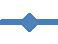 Рис. 11. Перспективный баланс по твердому топливуВ таблице 20 представлены данные по запасам топлива по периодам.Таблица 20. Прогноз нормативов создания запасов каменного угляИнвестиции в строительство, реконструкцию и техническоеперевооружение7.1. Общие положенияПредложения по строительству, реконструкции и техническому перевооружению источника тепловой энергии и тепловых сетей сформированы на основании мероприятий, прописанных в разделах 2, 3, 4, 5 настоящего отчета.	В таблице 21 приведена Программа развития системы теплоснабжения до 2030 года с проиндексированными кап. затратами разработанная на основании принятых решений.Таблица 21. Программа развития системы теплоснабжения до 2030 года с проиндексированными кап. затратами указанными в ценах соответствующих лет, тыс. руб.7.2. Предложения по величине необходимых инвестиций в строительство, реконструкцию и техническое перевооружение источников тепловой энергии на каждом этапеИнформация о величине инвестиций в проиндексированных ценах по разделу строительство источников тепловой энергии приведена в таблице 22.Информация о величине инвестиций в проиндексированных ценах по разделу установка ВПУ на существующих источниках приведена в таблице 23.Информация о величине инвестиций в проиндексированных ценах по мероприятиям на источниках тепловой энергии приведена в таблице 24.Таблица 22. Всего затраты по разделу «Строительство источников тепловой энергии», тыс. руб.Таблица 23. Всего затраты по разделу «Реконструкция источников тепловой энергии», тыс. руб.Таблица 24. Всего затраты по разделу «Строительство и реконструкция источников тепловой энергии», тыс. руб.7.3. Предложения по величине необходимых инвестиций в строительство, реконструкцию и техническое перевооружение тепловыхсетей и сооружений на нихИнформация о величине инвестиций в проиндексированных ценах по разделу реконструкция и техническое перевооружение тепловых сетей приведена в таблице 25.Таблица 25. Всего затраты по разделу «Реконструкция и техническое перевооружение тепловых сетей», тыс. руб.7.4. Предложения по величине инвестиций в строительство, реконструкцию и техническое перевооружение в связи с изменениями температурного графика и гидравлического режима работы системытеплоснабженияПредлагаемыми программами не планируется изменения принятых температурных графиков на теплоисточниках до 2030 года.Изменения гидравлического режима работы системы теплоснабжения не планируются.Информация о величине инвестиций в проиндексированных ценах в целом по всем мероприятиям приведена в таблице 26.Таблица 26. Необходимые инвестиции в строительство котельных, установку ВПУ на источниках тепловой энергии, реконструкцию и техническое перевооружение тепловых сетей до 2030 года в проиндексированных ценах (прогноз), тыс. руб.7.5. Расчеты ценовых последствий для потребителей при реализации программ строительства, реконструкции и технического перевооружения систем теплоснабженияРезультатом утверждения схемы теплоснабжения Лебедевского сельского поселения до 2030 года должно быть выделение ЕТО и тарифа на тепловую энергию отпускаемую потребителям.Предлагаемые в Разделе 7 настоящего отчета источники инвестиций предполагают возможность привлечения тарифных средств для реализации программы.Существует ограничение на применения тарифных средств для реализации программы из-за предельных норм роста тарифов утверждаемых ФСТ. Анализ влияния реализации проектов схемы теплоснабжения, предлагаемых включению в инвестиционную программу, выполнен по результатам прогнозного расчета необходимой валовой выручки. На рис. 12 представлена динамика изменения тарифов тепловой энергии.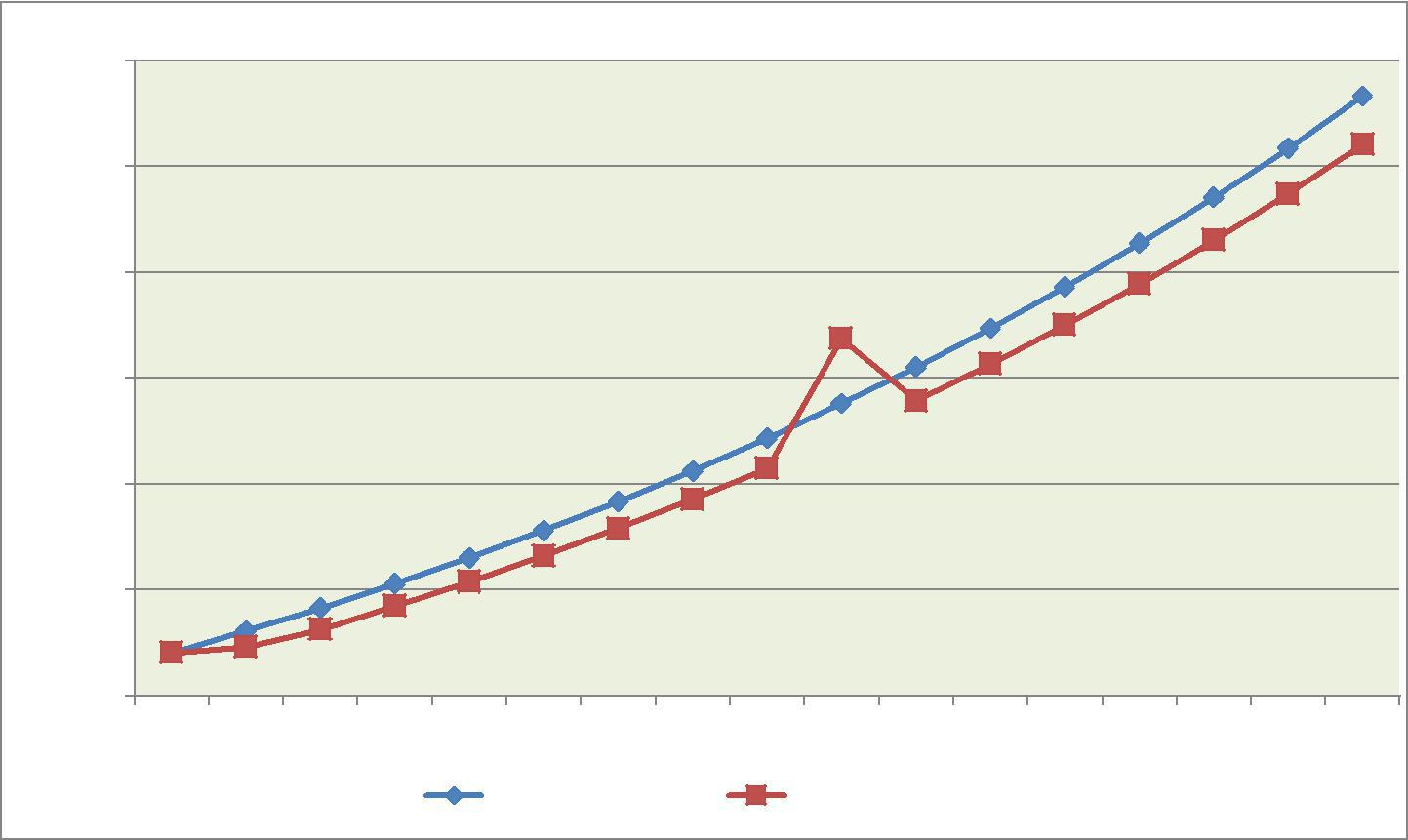 500040003500            3000           2014 2015 2016 2017 2018 2019 2020 2021 2022 2023 2024 2025 2026 2027 2028  2029 2030Без инвестиций	С инвестициямиРис . 12. Прогноз величины тарифа, влияние на величину тарифа реа-лизации мероприятий указанных в программеИз рисунка 12 видно, что величина тарифа при условии реализации проектов схемы теплоснабжения снижается по отношению к величине тарифа, определенную без учета реализации проектов. Этот обусловлено установкой ВПУ на тепло источниках ,выполнением плановых текущих и капитальных работ по ремонту котельного оборудования, химреагентной промывкой котлов и очисткой внутри топочного пространства, установкой ВПУ и своевременной заменой котельного оборудования. Реализация инвестиционных проектов приводит к тому, что прогнозируемая величина тарифа «с проектами» ниже величины тарифа «без проектов».Решение об определении единой теплоснабжающей организации(организаций)При определении ЕТО рассматриваются только те организации, основной деятельностью которых является осуществление теплоснабжения жилых зданий, объектов социального и культурно-бытового назначения. Такой организацией является ОАО «СКЭК».Предлагается для Лебедевского поселения определить одну ЕТО – ОАО «СКЭК».Согласно пункту 7 раздел II «Критерии и порядок определения ЕТО» «Правил организации теплоснабжения в Российской Федерации» утвержденных РФ №808 от 08.08.2012 г. критериями для определения единой теплоснабжающей организации являются:владение на праве собственности или ином законном основании источниками тепловой энергии с наибольшей рабочей тепловой мощностью и (или) тепловыми сетями с наибольшей емкостью в границах зоны деятельности ЕТО;размер собственного капитала;способность в лучшей мере обеспечить надежность теплоснабжения в соответствующей системе теплоснабжения.Теплоснабжающая организация ОАО «СКЭК» соответствует требованиям для присвоения статуса ЕТО.Решение об установлении организации в качестве ЕТО в той или иной зоне деятельности принимает, в соответствии с ФЗ №190 «О теплоснабжении» орган местного самоуправления Промышленновского района.На основании полученных данных можно сделать вывод, что теплоснабжающая организация ОАО «СКЭК» соответствует требованиям для присвоения статуса ЕТО.Определение статуса ЕТО для проектируемых зон действия планируемых к строительству источников тепловой энергии должно быть выполнено в ходе актуализации схемы теплоснабжения, после определения источников инвестиций.Обязанности ЕТО определены и установлены ПП РФ №808 от 08.08.2012 г. «Об организации теплоснабжения в Российской Федерации и о внесении изменений в некоторые законодательные акты Правительства Российской Федерации». В соответствии с приведенным документом ЕТО обязана:заключать и исполнять договора теплоснабжения с любыми обратившимися к ней потребителями тепловой энергии, теплопотребляющие установки которых находятся в данной системе теплоснабжения при условии соблюдения указанными потребителями выданных им в соответствии с законодательством о градостроительной деятельности технических условий подключения к тепловым сетям;заключать и исполнять договоры поставки тепловой энергии (мощности) и (или) теплоносителя в отношении объема тепловой нагрузки, распределенной в соответствии со схемой теплоснабжения;заключать и исполнять договоры оказания услуг по передаче тепловой энергии, теплоносителя в объеме, необходимом для обеспечения теплоснабжения потребителей тепловой энергии с учетом потерь тепловой энергии, теплоносителя при их передаче.Границы зоны деятельности ЕТО в соответствии с пунктом 19 «Постановления об организации теплоснабжения…» могут быть изменены в следующих случаях:подключение к системе теплоснабжения новых теплопотребляющих установок, источников тепловой энергии или тепловых сетей, или их отключение от системы теплоснабжения;технологическое объединение или разделение систем теплоснабжения. Сведения об изменении границ зон деятельности ЕТО, а также сведения оприсвоении другой организации статуса ЕТО подлежат внесению в схему теплоснабжения при ее актуализации.Решения о распределении тепловой нагрузки между источниками тепловой энергии	В связи с тем, что все источники тепловой энергии имеют резерв мощности обеспечивают требуемые гидравлические параметры теплоносителя у потребителей (с учетом выполнения предложенных мероприятий) производить перераспределение тепловой нагрузки между источниками в эксплуатационном режиме не имеет смысла. Предлагаемое к реализации распределение тепловой нагрузки представлено в таблице 27.Таблица 27. Распределение тепловой нагрузки между источниками тепловой энергииРешения по бесхозяйным тепловым сетямСогласно данным Администрации Промышленновского района, бесхозяйные тепловые сети на территории Лебедевского сельского поселения отсутствуют. Все сети обслуживаются предприятиями в зонах действия чьих источников они находятся.УстановленнГод вводаПрисоединенная нагрузка, Гкал/чПрисоединенная нагрузка, Гкал/чПрисоединенная нагрузка, Гкал/чПрисоединенная нагрузка, Гкал/чНаименованиеСостав и типаяГод ввода№НаименованиеСостав и типаяГод вводаВен-№НаименованиеСостав и типтепловаяоборудованияОтоп-Вен-№котельнойоборудованиятепловаяоборудованияОтоп-тиля-ГВСВсегокотельнойоборудованиямощность,в эксплуатациюлениетиля-ГВСВсегомощность,в эксплуатациюлениецияГкал/чцияГкал/ч1Котельная №17КВр-1,16120080,430,43000,431(д. Уфимцево)КВр-1,16120080,430,43000,43(д. Уфимцево)КВр-1,16120082Котельная №18КВр-0,80,68820150,3650,365000,3652(с. Лебеди)КВр-0,80,68820150,3650,365000,365(с. Лебеди)КВр-0,80,6882015РасчётнаяБалансУстановленнаяУстановленнаяУстановленнаяРасчётнаяустановленнойустановленной№ТипКол-УстановленнаяУстановленнаяУстановленнаяподключеннаяподключеннаяустановленнойустановленной№ТипКол-УстановленнаяУстановленнаяУстановленнаяподключеннаяподключеннаямощности имощности и№Место нахожденияМесто нахожденияТипКол-мощность,мощность,тепловаямощности имощности ип/пМесто нахожденияМесто нахождениятермороботавомощность,мощность,тепловаяподключеннойподключеннойп/птермороботавоГкал/чГкал/чнагрузка,подключеннойподключеннойГкал/чГкал/чнагрузка,нагрузки,Гкал/чнагрузки,Гкал/чГкал/чГкал/ч3д. Пор-ИскитимТР-30010,2580,1530,105ZOTA 1001Prom(рез.)Площадь, м2Площадь, м2Наименование объектаприростприростприростприрост2014-2019 г.г.2019-2024 г.г.2024-2029 г.г.2014-2030 г.г.Лебедевское сельское поселениеЛебедевское сельское поселениеЛебедевское сельское поселениеОбщественные здания0000Жилые здания0000ИТОГО:00002014-2019 гг.2014-2019 гг.2019-2024 гг.2019-2024 гг.2024-2029 гг.2024-2029 гг.2014-2030 гг.2014-2030 гг.НаименованиеТепловая нагрузка, Гкал/ч, в томТепловая нагрузка, Гкал/ч, в томТепловая нагрузка, Гкал/ч, в томТепловая нагрузка, Гкал/ч, в томТепловая нагрузка, Гкал/ч, в томТепловая нагрузка, Гкал/ч, в томТепловая нагрузка, Гкал/ч, в томТепловая нагрузка, Гкал/ч, в томТепловая нагрузка, Гкал/ч, в томТепловая нагрузка, Гкал/ч, в томТепловая нагрузка, Гкал/ч, в томТепловая нагрузка, Гкал/ч, в томТепловая нагрузка, Гкал/ч, вТепловая нагрузка, Гкал/ч, вТепловая нагрузка, Гкал/ч, вТепловая нагрузка, Гкал/ч, вНаименованиечислечислечислетом числетом числеобъектачислечислечислетом числетом числеобъектаобъектаОтопле-Венти-ГВССуммаОтопле-Венти-ГВССуммаОтопле-Венти-ГВССуммаОтоп-Венти-ГВССуммаОтопле-Венти-ГВССуммаОтопле-Венти-ГВССуммаОтопле-Венти-ГВССуммаОтоп-Венти-ГВССумманиеляцияГВССумманиеляцияГВССумманиеляцияГВССуммалениеляцияГВССумманиеляцияниеляцияниеляциялениеляцияЛебедевское сельское поселениеОбщественные здания0000000000000000Жилые здания0000000000000000Производственные здания0000000000000000ИТОГО:0000000000000000НаименованиеТепловая нагрузка, Гкал/чТепловая нагрузка, Гкал/чТепловая нагрузка, Гкал/чТепловая нагрузка, Гкал/чТепловая нагрузка, Гкал/чТепловая нагрузка, Гкал/чТепловая нагрузка, Гкал/чТепловая нагрузка, Гкал/чТепловая нагрузка, Гкал/чТепловая нагрузка, Гкал/чТепловая нагрузка, Гкал/чТепловая нагрузка, Гкал/чТепловая нагрузка, Гкал/чТепловая нагрузка, Гкал/чТепловая нагрузка, Гкал/чТепловая нагрузка, Гкал/чТепловая нагрузка, Гкал/чНаименованиеОтопле-Венти-Отопле-Венти-Отопле-Венти-Отопле-Венти-населенногоОтопле-Венти-ГВСИТОГООтопле-Венти-ГВСИТОГООтопле-Венти-ГВСИТОГООтопле-Венти-ГВСИТОГОнаселенногониеляцияГВСИТОГОниеляцияГВСИТОГОниеляцияГВСИТОГОниеляцияГВСИТОГОпунктаниеляцияниеляцияниеляцияниеляцияпунктапункта2014 г.2014 г.2019 г.2019 г.2024 г.2024 г.2030 г.2030 г.2014 г.2014 г.2019 г.2019 г.2024 г.2024 г.2030 г.2030 г.Лебедевскоесельское посе-0,79000,790,79000,790,79000,790,79000,79лениеS  b 30 ⋅108 ⋅ϕ30 ⋅108 ⋅ϕ30 ⋅108 ⋅ϕ95 ⋅ R 0,86 ⋅ B 0,26 ⋅ S95 ⋅ R 0,86 ⋅ B 0,26 ⋅ S95 ⋅ R 0,86 ⋅ B 0,26 ⋅ S95 ⋅ R 0,86 ⋅ B 0,26 ⋅ S95 ⋅ R 0,86 ⋅ B 0,26 ⋅ S.S  b R 2 ⋅ПR 2 ⋅ПR 2 ⋅П.R 2 ⋅ПR 2 ⋅ПR 2 ⋅ПП 0,62 ⋅ H 0,19 ⋅ ∆τ 0,38П 0,62 ⋅ H 0,19 ⋅ ∆τ 0,38П 0,62 ⋅ H 0,19 ⋅ ∆τ 0,38П 0,62 ⋅ H 0,19 ⋅ ∆τ 0,38П 0,62 ⋅ H 0,19 ⋅ ∆τ 0,38П 0,62 ⋅ H 0,19 ⋅ ∆τ 0,38П 0,62 ⋅ H 0,19 ⋅ ∆τ 0,38Для выполнения условия по минимизации удельных стоимостей сооруженияДля выполнения условия по минимизации удельных стоимостей сооруженияДля выполнения условия по минимизации удельных стоимостей сооруженияДля выполнения условия по минимизации удельных стоимостей сооруженияДля выполнения условия по минимизации удельных стоимостей сооруженияДля выполнения условия по минимизации удельных стоимостей сооруженияДля выполнения условия по минимизации удельных стоимостей сооруженияДля выполнения условия по минимизации удельных стоимостей сооруженияДля выполнения условия по минимизации удельных стоимостей сооруженияДля выполнения условия по минимизации удельных стоимостей сооруженияДля выполнения условия по минимизации удельных стоимостей сооруженияДля выполнения условия по минимизации удельных стоимостей сооруженияДля выполнения условия по минимизации удельных стоимостей сооруженияДля выполнения условия по минимизации удельных стоимостей сооруженияДля выполнения условия по минимизации удельных стоимостей сооруженияДля выполнения условия по минимизации удельных стоимостей сооруженияДля выполнения условия по минимизации удельных стоимостей сооружениятепловыхсетейиисточника,источника,источника,источника,полученнаяполученнаяполученнаяполученнаяполученнаязависимостьбылапродифференцирована по параметру R и ее производная приравнена к нулю:продифференцирована по параметру R и ее производная приравнена к нулю:продифференцирована по параметру R и ее производная приравнена к нулю:продифференцирована по параметру R и ее производная приравнена к нулю:продифференцирована по параметру R и ее производная приравнена к нулю:продифференцирована по параметру R и ее производная приравнена к нулю:продифференцирована по параметру R и ее производная приравнена к нулю:продифференцирована по параметру R и ее производная приравнена к нулю:продифференцирована по параметру R и ее производная приравнена к нулю:продифференцирована по параметру R и ее производная приравнена к нулю:продифференцирована по параметру R и ее производная приравнена к нулю:продифференцирована по параметру R и ее производная приравнена к нулю:продифференцирована по параметру R и ее производная приравнена к нулю:продифференцирована по параметру R и ее производная приравнена к нулю:продифференцирована по параметру R и ее производная приравнена к нулю:продифференцирована по параметру R и ее производная приравнена к нулю:ϕϕϕ0,350,35H 0,07∆τ  0,13∆τ  0,13∆τ  0,13∆τ  0,13э563⋅ э563⋅ ⋅⋅ ..э563⋅ э563⋅ ⋅B0,09⋅ ..SSSB0,09ПППКотельная №17КотельнаяПараметрОбозначениеЕд. изм.Котельная №17№18 (с. Лебе-ПараметрОбозначениеЕд. изм.(д. Уфимцево)№18 (с. Лебе-(д. Уфимцево)ди)ди)Поправочный коэффициент «фи»ϕ-11Удельная стоимость материальной характеристики тепловой сетиSруб./м²150000150000Потери давления в тепловой сетиHм.вод.ст.0,150,2Среднее число абонентов на единицу площади зоны действия источника тепло-Bшт./км²150208снабженияBшт./км²150208снабженияТеплоплотность районаПГкал/ч/км²21,3115,20Площадь зоны действия источника-км²0,0200,024Количество абонентов в зоне действия источника-шт.35Суммарная присоединенная нагрузка всех потребителей-Гкал/ч0,430,36Расстояние от источника тепла до наиболее удаленного потребителя вдоль главной-м218254магистрали-м218254магистралиРасчетная температура в подающем трубопроводе-ºС9595Расчетная температура в обратном трубопроводе-ºС7070Расчетный перепад температур теплоносителя в тепловой сети∆τºС2525Эффективный радиусRкм4,95,1Установлен-Располагае-СобственныеТепловаяРе-Установлен-Располагае-СобственныеТепловыеТепловаязерв/дефицитГодная тепловаямая тепловаянужды ис-Тепловыенагрузка по-зерв/дефицитГодная тепловаямая тепловаянужды ис-потери в се-нагрузка по-тепловойГодмощность,мощность,точника,потери в се-требителей,тепловоймощность,мощность,точника,тях, Гкал/чтребителей,мощности,Гкал/чГкал/чГкал/чтях, Гкал/чГкал/чмощности,Гкал/чГкал/чГкал/чГкал/чГкал/чГкал/ч20191,59621,59620,00090,03110,38831,175920201,59621,59620,00090,03110,38831,1759Установлен-Располагае-СобственныеТепловаяРе-Установлен-Располагае-СобственныеТепловыеТепловаязерв/дефицитГодная тепловаямая тепловаянужды ис-Тепловыенагрузка по-зерв/дефицитГодная тепловаямая тепловаянужды ис-потери в се-нагрузка по-тепловойГодмощность,мощность,точника,потери в се-требителей,тепловоймощность,мощность,точника,тях, Гкал/чтребителей,мощности,Гкал/чГкал/чГкал/чтях, Гкал/чГкал/чмощности,Гкал/чГкал/чГкал/чГкал/чГкал/чГкал/ч20211,59621,59620,00090,03110,38831,175920221,59621,59620,00090,03110,38831,175920231,59621,59620,00090,03110,38831,175920241,59621,59620,00090,03110,38831,175920251,59621,59620,00090,03110,38831,175920261,59621,59620,00090,03110,38831,175920271,59621,59620,00090,03110,38831,175920281,59621,59620,00090,03110,38831,175920291,59621,59620,00090,03110,38831,175920301,59621,59620,00090,03110,38831,1759Установлен-Располагае-ТепловаяРе-Установлен-Располагае-СобственныеТепловые по-Тепловаязерв/дефицитГодная тепловаямая тепловаяСобственныеТепловые по-нагрузка по-зерв/дефицитГодная тепловаямая тепловаянужды источ-тери в сетях,нагрузка по-тепловойГодмощность,мощность,нужды источ-тери в сетях,требителей,тепловоймощность,мощность,ника, Гкал/чГкал/чтребителей,мощности,Гкал/чГкал/чника, Гкал/чГкал/чГкал/чмощности,Гкал/чГкал/чГкал/чГкал/чГкал/ч20191,11461,11460,00070,02500,31210,776820201,11461,11460,00070,02500,31210,776820211,11461,11460,00070,02500,31210,776820221,11461,11460,00070,02500,31210,776820231,11461,11460,00070,02500,31210,776820241,11461,11460,00070,02500,31210,776820251,11461,11460,00070,02500,31210,776820261,11461,11460,00070,02500,31210,776820271,11461,11460,00070,02500,31210,776820281,11461,11460,00070,02500,31210,776820291,11461,11460,00070,02500,31210,776820301,11461,11460,00070,02500,31210,7768Установлен-Установлен-Располагае-ТепловаяРе-Установлен-Установлен-Располагае-СобственныеТепловые по-Тепловаязерв/дефицитГодная тепловаяная тепловаямая тепловаяСобственныеТепловые по-нагрузка по-зерв/дефицитГодная тепловаяная тепловаямая тепловаянужды источ-тери в сетях,нагрузка по-тепловойГодмощность,мощность,мощность,нужды источ-тери в сетях,требителей,тепловоймощность,мощность,мощность,ника, Гкал/чГкал/чтребителей,мощности,Гкал/чГкал/чГкал/чника, Гкал/чГкал/чГкал/чмощности,Гкал/чГкал/чГкал/чГкал/чГкал/чГкал/ч      20190,3440,2580,00100,1530,104      20200,3440,2580,00100,1530,10420210,3440,2580,00100,1530,10420220,3440,2580,00100,1530,10420230,3440,2580,00100,1530,10420240,3440,2580,00100,1530,10420250,3440,2580,00100,1530,10420260,3440,2580,00100,1530,10420270,3440,2580,00100,1530,10420280,3440,2580,00100,1530,10420290,3440,2580,00100,1530,10420300,3440,2580,00100,1530,104Затраты тепловой мощности на хозяйствен-Затраты тепловой мощности на хозяйствен-Затраты тепловой мощности на хозяйствен-Затраты тепловой мощности на хозяйствен-Номер, наименование котельнойные нужды источников тепловой энергии,ные нужды источников тепловой энергии,ные нужды источников тепловой энергии,ные нужды источников тепловой энергии,Номер, наименование котельнойГкал/чГкал/чГкал/чГкал/ч2018 год2019 год2024 год2030 годКотельная №17 (д. Уфимцево)0,00090,00090,00090,0009Котельная №18 (с. Лебеди)0,00070,00070,00070,00070,7д. Пор-Искитим, ул. Советская, 70,0010,0010,0010,001Номер, наименование котельнойТепловая мощность котельных нетто, Гкал/чТепловая мощность котельных нетто, Гкал/чТепловая мощность котельных нетто, Гкал/чТепловая мощность котельных нетто, Гкал/чНомер, наименование котельной2018 год2019 год2024 год2030 год2018 год2019 год2024 год2030 годКотельная №17 (д. Уфимцево)1,59531,59531,59531,5953Котельная №18 (с. Лебеди)1,11391,11391,11391,1139д. Пор-Искитим, ул. Советская, 70,2570,2570,2570,257Существующие и перспективные потери тепловой энергии при ее передаче по тепловым сетям, Гкал/чСуществующие и перспективные потери тепловой энергии при ее передаче по тепловым сетям, Гкал/чСуществующие и перспективные потери тепловой энергии при ее передаче по тепловым сетям, Гкал/чСуществующие и перспективные потери тепловой энергии при ее передаче по тепловым сетям, Гкал/чСуществующие и перспективные потери тепловой энергии при ее передаче по тепловым сетям, Гкал/чСуществующие и перспективные потери тепловой энергии при ее передаче по тепловым сетям, Гкал/чСуществующие и перспективные потери тепловой энергии при ее передаче по тепловым сетям, Гкал/чСуществующие и перспективные потери тепловой энергии при ее передаче по тепловым сетям, Гкал/чСуществующие и перспективные потери тепловой энергии при ее передаче по тепловым сетям, Гкал/чСуществующие и перспективные потери тепловой энергии при ее передаче по тепловым сетям, Гкал/чСуществующие и перспективные потери тепловой энергии при ее передаче по тепловым сетям, Гкал/чСуществующие и перспективные потери тепловой энергии при ее передаче по тепловым сетям, Гкал/чНомер, наименование2014год2019 год2024 год2030 годкотельнойкотельнойчерез изо-с затратамичерез изо-с затратамичерез изо-с затрата-через изо-с затратамичерез изо-теплоноси-всегочерез изо-теплоноси-всегочерез изо-ми тепло-всегочерез изо-теплоноси-всеголяциютеплоноси-всеголяциютеплоноси-всеголяциюми тепло-всеголяциютеплоноси-всеголяциютеляляциютеляляциюносителяляциютелятелятеляносителятеляКотельная №170,005450,000130,008080,02100,01010,03110,02100,01010,03110,02100,01010,0311(д. Уфимцево)0,005450,000130,008080,02100,01010,03110,02100,01010,03110,02100,01010,0311(д. Уфимцево)Котельная №180,004140,000070,006100,01700,0080,02500,01700,0080,02500,01700,0080,0250(с. Лебеди)0,004140,000070,006100,01700,0080,02500,01700,0080,02500,01700,0080,0250Котельная д. Пор-Искитим, ул.------------Советская, 7------------Советская, 7Итого:0,009600,000200,014170,0380,01810,05610,0380,01810,05610,0380,01810,0561Gплан  G нормGплан  G норм∑Vсрплан.г,псвпсв  ∑Vсрнорм.гпсв  ∑Vсрнорм.гПараметрыЕдиницы20142015-20192019-20242024-2030Параметрыизмерения20142015-20192019-20242024-2030измеренияКотельная №17 (д. Уфимцево)Всего подпитка тепловой сети, в том числе:тыс. м /год0,02200,02200,02200,0220нормативные утечки теплоносителятыс. м /год0,02200,02200,02200,0220сверхнормативные утечки теплоносителя*тыс. м /год0000отпуск теплоносителя из тепловых сетей на цели горячего водо-тыс. м /год0000снабжения (для открытых систем теплоснабжения)**Котельная №18 (с. Лебеди)Всего подпитка тепловой сети, в том числе:тыс. м /год0,01190,01190,01190,0119нормативные утечки теплоносителятыс. м /год0,01190,01190,01190,0119сверхнормативные утечки теплоносителя*тыс. м /год0000отпуск теплоносителя из тепловых сетей на цели горячего водо-тыс. м /год0000снабжения (для открытых систем теплоснабжения)**ВСЕГОВсего подпитка тепловой сети, в том числе:тыс. м /год0,03390,03390,03390,0339нормативные утечки теплоносителятыс. м /год0,03390,03390,03390,0339сверхнормативные утечки теплоносителя*тыс. м /год0000отпуск теплоносителя из тепловых сетей на цели горячего водо-тыс. м /год0000снабжения (для открытых систем теплоснабжения)**Еди-Параметрыницы20142015-20192019-20242024-2030Параметрыизме-20142015-20192019-20242024-2030изме-ренияКотельная №17 (д. Уфимцево)Установленная производительность водоподготовительной установким /ч----Всего подпитка тепловой сети, в том числе:м /ч0,00380,00380,00380,0038- расчетные нормативные утечки теплоносителям /ч0,00380,00380,00380,0038- расчетный отпуск теплоносителя из тепловых сетей на цели горячегом /ч0000водоснабжения (для открытых систем теплоснабжения)**Расчетные собственные нужды водоподготовительной установким /ч0,00020,00020,00020,0002Требуемая производительность водоподготовительной установким /ч0,00400,00400,00400,0040Котельная №18 (с. Лебеди)Установленная производительность водоподготовительной установким /ч----Всего подпитка тепловой сети, в том числе:м /ч0,00200,00200,00200,0020- расчетные нормативные утечки теплоносителям /ч0,00200,00200,00200,0020- расчетный отпуск теплоносителя из тепловых сетей на цели горячегом /ч0000водоснабжения (для открытых систем теплоснабжения)**Расчетные собственные нужды водоподготовительной установким /ч0,00010,00010,00010,0001Требуемая производительность водоподготовительной установким /ч0,00220,00220,00220,0022№Марка водоподготовительнойПроизводительность (но-№Наименование источникаМарка водоподготовительнойминальная – максималь-Наименование источникаминальная – максималь-п.пустановкиная), м3/ч1Котельная №17 (д. Уфимцево)PentairWater TS 91-08*0.8 – 1.02Котельная №18 (с. Лебеди)PentairWater TS 91-08*0.8 – 1.0№Требуемый объем бакап.п.Наименование источникааккумулятора, м3Количество баков, шт.1Котельная №17 (д. Уфимцево)112Котельная №18 (с. Лебеди)11Едини-Наименование показателяцы20142015-20192019-20242024-2030Наименование показателяизме-20142015-20192019-20242024-2030изме-ренияКотельная №17 (д. Уфимцево)Располагаемая производительность водоподготовительной установким /ч-111Количество баков-аккумуляторов теплоносителяштук-111Емкость баков аккумуляторовм3-111Максимальная подпитка тепловой сети в период повреждения участ-м3/ч0,02010,02010,02010,0201ка с учетом нормативных утечек и максимальным ГВСКотельная №18 (с. Лебеди)Располагаемая производительность водоподготовительной установким /ч-111Количество баков-аккумуляторов теплоносителяштук-111Емкость баков аккумуляторовм-111Максимальная подпитка тепловой сети в период повреждения участ-м3/ч0,01080,01080,01080,0108ка с учетом нормативных утечек и максимальным ГВСЗагрузка источников по присоединен-Загрузка источников по присоединен-Загрузка источников по присоединен-Загрузка источников по присоединен-Загрузка источников по присоединен-Загрузка источников по присоединен-Наименование котельнойной тепловой нагрузке, %ной тепловой нагрузке, %ной тепловой нагрузке, %ной тепловой нагрузке, %2014 г.2019 г.2024 г.2030 г.Котельная №17 (д. Уфимцево)23,6824,3324,3324,33Котельная №18 (с. Лебеди)26,0528,0028,0028,00Котельная д. Пор-Искитим, ул. Советская, 7-59,359,359,32017 г.2017 г.2019 г.2019 г.2024 г.2024 г.2030 г.2030 г.Годовая вы-Годовой рас-ГодоваяГодовойГодовая вы-Годовой рас-Годовая вы-Годовой рас-Наименование котельнойГодовая вы-Годовой рас-выработкарасходГодовая вы-Годовой рас-Годовая вы-Годовой рас-Наименование котельнойработка теп-ход условно-выработкарасходработка теп-ход условно-работка теп-ход условно-ловой энер-го топлива,тепловойусловноголовой энер-го топлива,ловой энер-го топлива,ловой энер-го топлива,энергии,топлива,ловой энер-го топлива,ловой энер-го топлива,гии, Гкалтыс. т.у.тэнергии,топлива,гии, Гкалтыс. т.у.тгии, Гкалтыс. т.у.тгии, Гкалтыс. т.у.тГкалтыс. т.у.тгии, Гкалтыс. т.у.тгии, Гкалтыс. т.у.тГкалтыс. т.у.тКотельная №17 (д. Уфимцево)11530,2541353,80,2751353,80,2631353,80,251Котельная №18 (с. Лебеди)14730,3161112,10,2301112,10,2231112,10,215Котельная д. Пор-Искитим, ул. Советская, 7--8880,1278880,1278880,127ИТОГО:26260,573353,90,6323353,90,6133353,90,593ГодГодовой расход условного топлива, тыс.т.у.т20190,5049220200,4998720210,4973720220,4924020230,4874720240,4856620250,4832320260,4808120270,4784120280,4760220290,4736420300,46640Общий не-НормативныйНормативныйНаименование энергоисточникаснижаемыйнеснижаемыйэксплуатаци-Наименование энергоисточниказапас топли-запас топливаонный запасва (ОНЗТ),(ННЗТ), тыс.топливатыс.тт.(НЭЗТ), тыс. т2019 год2019 годКотельная №17 (д. Уфимцево)0,0660,0090,057Котельная №18 (с. Лебеди)0,0490,0070,043Котельная д. Пор-Искитим, ул. Советская,0,0330,0050,03170,0330,0050,03172024 год2024 годКотельная №17 (д. Уфимцево)0,0630,0090,055Котельная №18 (с. Лебеди)0,0480,0060,041Котельная д. Пор-Искитим, ул. Советская,0,0330,0050,03170,0330,0050,03172030 год2030 годКотельная №17 (д. Уфимцево)0,0600,0080,052Котельная №18 (с. Лебеди)0,0460,0060,040Котельная д. Пор-Искитим, ул. Советская,0,0330,0050,03170,0330,0050,0317Наименованиекотельной, ме-Планируемые действия2018201920202021202220232024202520262027202820292030Всегокотельной, ме-Планируемые действия2018201920202021202220232024202520262027202820292030ВсегороприятияКотельная №17 (Уфимцево)Котельная №17 (Уфимцево)147467000000000001541ЗаменаЗамена котлов КВр-1,16 на КВр-котельногоЗамена котлов КВр-1,16 на КВр-147467000000000001541Реконструкцияоборудовани1,2147467000000000001541Реконструкцияоборудовани1,2котельнойяд. Пор-Искитимд. Пор-Искитим03018,5000000000003018,5УстановкаУстановкаУстановка модульной угольноймодульноймодульнойУстановка модульной угольноймодульноймодульнойкотельной терморобот ТР-60 ДК в03018,5000000000003018,5угольнойугольнойкотельной терморобот ТР-60 ДК в03018,5000000000003018,5угольнойугольнойд. Пор-Искитим, ул. Советская, 5котельнойкотельнойд. Пор-Искитим, ул. Советская, 5д.Уфимцево003018,500000000003018,5УстановкаУстановкаУстановка модульной угольноймодульноймодульнойУстановка модульной угольноймодульноймодульнойкотельной терморобот ТР-60 ДК в003018,500000000003018,5угольнойугольнойкотельной терморобот ТР-60 ДК в003018,500000000003018,5угольнойугольнойд. Уфимцево, ул. Молодежная, 10акотельнойкотельнойд. Уфимцево, ул. Молодежная, 10аИТОГО ПОВСЕМ КО-14743085,53018,500000000007578ТЕЛЬНЫМ:ВСЕГО201920202021202220232024202520262027202820292030ВсегоПИР и ПСД1501500000000000300Оборудование95095000000000001900СМ и НР1300,51300,500000000002601Всего кап.затраты2400,52400,500000000004801Непредвиденные расходы75750000000000150НДС54354300000000001086Всего смета проекта3018,53018,500000000006037ВСЕГО2018201920202021202220232024202520262027202820292030ВсегоПИР и ПСД5000000000000050Оборудование500000000000000500СМ и НР6235400000000000677Всего кап.затраты117354000000000001227Непредвиденные36расходы3610000000000037расходы10000000000037НДС2651200000000000275Всего смета проекта147467000000000001541ВСЕГО2018201920202021202220232024202520262027202820292030ВсегоПИР и ПСД501501500000000000350Оборудование500950950000000000024009502400СМ и НР6231354,51300,500000000003278Всего кап.затраты11732454,52400,500000000006028Непредвиденные расходы367675000000000018776187НДС26555554300000000001363Всего смета проекта14743085,53018,500000000007578ВСЕГО2018201920202021202220232024202520262027202820292030ВсегоПИР и ПСД00000000000000Оборудование00000000000000СМ и НР00000000000000Всего кап.затраты00000000000000Непредвиденныерасходы00000000000000НДС00000000000000Всего смета проекта00000000000000ВСЕГО201920202021202220232024202520262027202820292030ВсегоПИР и ПСД15015050000000000350Оборудование9509505700000000002400СМ и НР1300,51300,57050000000003278Всего кап.затраты2400,52400,513250000000006028Непредвиденные расходы757541000000000187НДС5435433000000000001363Всего смета проекта3018,53018,516660000000007578Загрузка источников по присоединен-Загрузка источников по присоединен-Загрузка источников по присоединен-Загрузка источников по присоединен-Наименование котельнойной тепловой нагрузке, Гкал/часной тепловой нагрузке, Гкал/часной тепловой нагрузке, Гкал/часной тепловой нагрузке, Гкал/час2014 г.2019 г.2024 г.2030 г.Котельная №17 (Уфимцево)0,430,38830,38830,3883Котельная №18 (Лебеди)0,360,31210,31210,3121Котельная д. Пор-Искитим, ул. Советская, 7-0,1530,1530,153